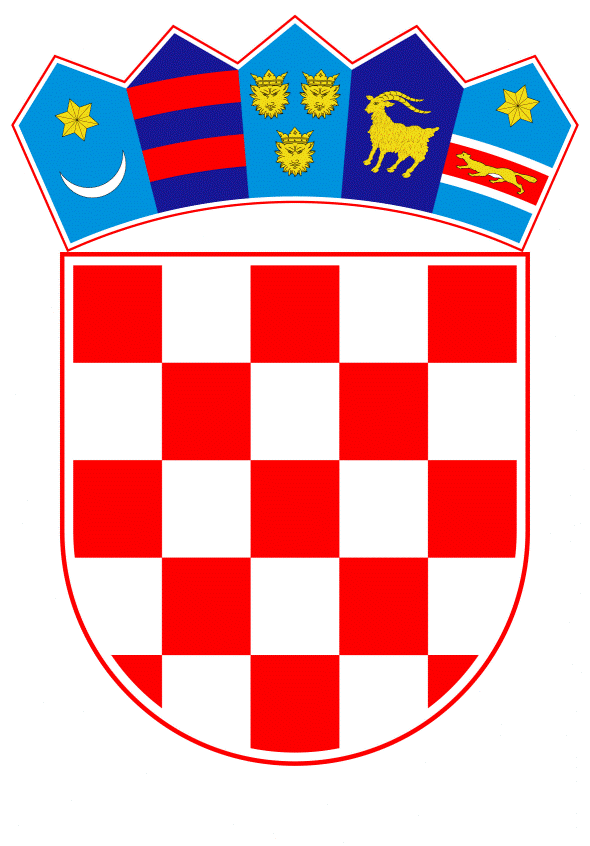 VLADA REPUBLIKE HRVATSKEZagreb, 8. ožujka 2019.______________________________________________________________________________________________________________________________________________________________________________________________________________________________      Banski dvori | Trg Sv. Marka 2  | 10000 Zagreb | tel. 01 4569 222 | vlada.gov.hr											PRIJEDLOGNa temelju članka 80. Zakona o policiji („Narodne novine“, br. 34/11., 130/12., 89/14. – vjerodostojno tumačenje, 33/15. i 121/16.), Vlada Republike Hrvatske je na sjednici održanoj _________________________ godine donijelaUREDBUO IZMJENI UREDBE O PLAĆAMA POLICIJSKIH SLUŽBENIKAČlanak 1.U Uredbi o plaćama policijskih službenika („Narodne novine“, br. 129/11., 82/12., 25/13., 140/13., 32/15., 40/15., 40/16., 11/17., 129/17., 5/18.,  66/18. i 109/18.) dosadašnji Popis naziva radnih mjesta policijskih službenika (Prilog 1, Prilog 2 i Prilog 3) iz članka 7. Uredbe, zamjenjuje se novim Popisom naziva radnih mjesta policijskih službenika (Prilog 1, Prilog 2 i Prilog 3) koji je sastavni dio Uredbe.Članak 2.Ova Uredba stupa na snagu prvoga dana od  dana objave u „Narodnim  novinama“.KLASA:URBROJ:Zagreb, P R E D S J E D N I K  mr. sc. Andrej PlenkovićPRILOG 1PRILOG 2PRILOG 3O B R A Z L O Ž E NJ ES obzirom da je u proceduru donošenja upućen Prijedlog Uredbe o izmjenama i dopunama Uredbe o unutarnjem ustrojstvu Ministarstva unutarnjih poslova kojim se predlažu izmjene i dopune ustroja određenih ustrojstvenih jedinica Ministarstva unutarnjih poslova u kojima su zaposleni policijski službenici, potrebno je na odgovarajući način izmijeniti Popise naziva radnih mjesta s pripadajućim koeficijentima i dodacima, koji su sastavni dio Uredbe o plaćama policijskih službenika („Narodne novine“, br. 129/11., 82/12., 25/13., 140/13., 32/15., 40/15., 40/16., 11/17., 129/17., 5/18.,  66/18. i 109/18.).Stoga se iz Popisa naziva radnih mjesta policijskih službenika (Prilog 1, Prilog 2 i Prilog 3) brišu sljedeća radna mjesta policijskih službenika:- voditelj službe u Upravi za pravne poslove i ljudske potencijale u sjedištu Ministarstva- voditelj službe u Upravi za razvoj, opremanje i potporu u sjedištu Ministarstva- voditelj odjela u Upravi za pravne poslove i ljudske potencijale u sjedištu Ministarstva- voditelj odjela u Upravi za razvoj, opremanje i potporu u sjedištu Ministarstva- voditelj Službe za strateško planiranje, statistiku i unaprjeđenje rada- voditelj Službe za uredske poslove- voditelj odjela u Službi za unutarnju kontrolu- voditelj Službe gospodarskog kriminaliteta u policijskim upravama 2. kategorije-  voditelj Službe organiziranog kriminaliteta u policijskim upravama 2. kategorije- policijski službenik za zakonitost postupanja u sjedištu Ministarstva- policijski službenik u Upravi za pravne poslove i ljudske potencijale u sjedištu Ministarstva- policijski službenik Uprave za razvoj, opremanje i potporu u sjedištu Ministarstva- policijski službenik za zakonitost postupanja u policijskoj upravi- policijski službenik za evidencije- kriminalistički informacijski analitičar- policijski službenik za kriminalističke evidencije, potrage i identifikaciju- policijski službenik za gospodarski kriminalitet u 3. kategoriji policijske postaje- detektiv za kriminalističku obradu, evidencije, potrage i identifikaciju- detektiv za nadzor organiziranog kriminaliteta- vozač u Upravi za razvoj, opremanje i potporu u sjedištu Ministarstva- detektiv za kriminalističke evidencije, potrage i identifikaciju.U Popis naziva radnih mjesta policijskih službenika (Prilog 1, Prilog 2 i Prilog 3) dodaju se sljedeća radna mjesta policijskih službenika:- načelnik Samostalnog sektora- voditelj unapređenja procesa i razvoja tehnoloških kapaciteta- pomoćnik načelnika Sektora općeg kriminaliteta i međunarodne policijske suradnje- voditelj Centra za mentalno zdravlje Visoke policijske škole- voditelj službe u Upravi za materijalno-financijske poslove- voditelj službe u Upravi za ljudske potencijale- voditelj službe u Samostalnom sektoru- voditelj Komunikacijsko-informatičkog centra- voditelj službe u Glavnom tajništvu- voditelj Odjela za zakonitost postupanja, Odjela za koordinaciju, integritet i prevenciju, Odjela za analitiku i Odjela za unutarnju kontrolu i nadzor Zagreb - voditelj odjela u samostalnom sektoru- voditelj odjela u Upravi za ljudske potencijale- voditelj odjela u Upravi za materijalno – financijske poslove- voditelj odjela u Glavnom tajništvu- glavni projektant u samostalnom sektoru- glavni projektant za policijsku opremu i odoru- voditelj službe gospodarskog kriminaliteta i korupcije u policijskim upravama 2. kategorije- voditelj kriminalističko-obavještajne službe- viši policijski službenik za zakonitost postupanja u Odjelu za zakonitost postupanja i Odjelu za koordinaciju, integritet i prevenciju- viši policijski službenik za zakonitost postupanja u Odjelu za unutarnju kontrolu i nadzor- voditelj Odsjeka za kriptološku sigurnost i zaštitu informatičko telekomunikacijskih sustava- voditelj radionice u Upravi za materijalno – financijske poslove- policijski službenik u Upravi za ljudske potencijale u sjedištu Ministarstva- viši projektant u samostalnom sektoru- policijski službenik u Centru za mentalno zdravlje Visoke policijske škole- policijski službenik za razvoj policijskog obrazovanja na nacionalnoj i međunarodnoj razini- policijski službenik za promicanje športa i potporu športašima- policijski službenik za promicanje obrazovnih i kulturnih aktivnosti- policijski službenik za naoružanje- projektant – razvojni inženjer- razvojni inženjer za policijsku opremu i odoru- inspektor prometne tehnike- tehnički inspektor za letjelice- voditelj Odjela za unutarnju kontrolu  i nadzor Osijek, Rijeka, Split- viši policijski službenik za zakonitost postupanja u Odjelu za zakonitost postupanja i Odjelu za koordinaciju, integritet i prevenciju- projektant u samostalnom sektoru- zamjenik načelnika policijske postaje 3. kategorije- policijski službenik operativni analitičar - policijski službenik – glavni analitičar- policijski službenik za zakonitost postupanja u Službi za unutarnju kontrolu- policijski službenik za podršku - zakonitost postupanja u Službi za unutarnju kontrolu- policijski službenik za prikupljanje, procjenu i obradu podataka u Službi za unutarnju kontrolu- viši inženjer u samostalnom sektoru- policijski službenik operativni analitičar u Odjelu za unutarnju kontrolu i nadzor- policijski službenik  za obradu općeg kriminaliteta, potrage i identifikaciju- policijski službenik za kriminalističke evidencije i rad s informatorima- policijski službenik za prikupljanje, procjenu i obradu podataka te kriminalističke evidencije- policijski službenik za kibernetičku sigurnost i digitalnu forenziku- policijski službenik za potrage i identifikaciju- policijski službenik za krvne delikte i ratne zločine- policijski službenik za digitalnu forenziku- policijski službenik za imovinski kriminalitet- policijski službenik za potrage, identifikaciju i obradu kriminaliteta- kriminalističko-obavještajni analitičar- policijski službenik za kibernetičku sigurnost- inženjer u samostalnom sektoru- inženjer za specijalne sustave – izrađivač- inženjer za specijalne sustave za naoružanje- inženjer za specijalne audio/video sustave- voditelj specijalnih audio/video sustava- policijski službenik za obradu kriminaliteta, evidencije, potrage i identifikaciju- policijski službenik za obradu kriminaliteta i maloljetničku delinkvenciju- kriminalistički tehničar – detektiv za obradu kriminaliteta u policijskoj postaji- detektiv za potrage, identifikaciju i obradu kriminaliteta- detektiv za obradu organiziranog kriminaliteta- detektiv za kriminalističke evidencije- kriminalistički tehničar – detektiv za obradu kriminaliteta u policijskoj upravi- detektiv za prikupljanje, procjenu i obradu podataka te kriminalističke evidencije- detektiv za evidencije potraga- detektiv za identifikaciju- detektiv za rad s informatorima- šef smjene – operativni dežurni- kriminalistički tehničar u policijskoj postaji- kriminalistički tehničar za materijalne dokaze- detektiv za kriminalističke evidencije, potrage, identifikaciju i obradu kriminaliteta- detektiv – vodič službenog psa za otkrivanje droga- detektiv za maloljetničku delinkvenciju i obradu kriminaliteta- policijski službenik kriptološke sigurnosti – operater na sredstvima veze- službenik za tehničku potporu – dokumentacija i evidencije u samostalnom sektoru- službenik zaštite podataka informacijskih sustava u samostalnom sektoru- viši tehničar nadzora kriptološkog sustava u samostalnom sektoru- voditelj smjene informatičkog centra u samostalnom sektoru- koordinator – kolaudator centralnog obračuna plaća- vozač 1- tehničar za specijalne sustave – puškar- tehničar za specijalne audio/video sustave- policijski službenik – voditelj skladišta naoružanja- vozač 2- službenik kriptološke sigurnosti – operater na sredstvima veze- tehničar u samostalnom sektoru- operater u samostalnom sektoru- policijski službenik – voditelj skladišta plativih tiskanica i uredskog materijala- policijski službenik – voditelj skladišta policijske odore- viši kriminalistički tehničar u policijskoj upravi i poligrafski ispitivač- kriminalističko – obavještajni analitičar u PU.Predlagatelj:Ministarstvo unutarnjih poslova   Predmet:Prijedlog uredbe o izmjeni Uredbe o plaćama policijskih službenikaNAZIV RADNOG MJESTAKoeficijent složenostiDodaciOsnovni koeficijentDodaci20 – 35%ZAMJENIK GLAVNOG RAVNATELJA POLICIJE ZA GRANICU3,05635ZAMJENIK GLAVNOG RAVNATELJA POLICIJE ZA KRIMINALITET3,05635ZAMJENIK GLAVNOG RAVNATELJA POLICIJE ZA OPĆU SIGURNOST3,05635NAČELNIK CENTRA ZA FORENZIČNA ISPITIVANJA, ISTRAŽIVANJA I VJEŠTAČENJA IVAN VUČETIĆ2,23135NAČELNIK POLICIJSKE AKADEMIJE2,23135POMOĆNIK GLAVNOG RAVNATELJA POLICIJE – NAČELNIK UPRAVE POLICIJE2,23135POMOĆNIK GLAVNOG RAVNATELJA POLICIJE – NAČELNIK UPRAVE ZA GRANICU2,23135POMOĆNIK GLAVNOG RAVNATELJA POLICIJE – NAČELNIK UPRAVE ZA POSEBNE POSLOVE SIGURNOSTI2,23135NAČELNIK POLICIJSKE UPRAVE 1. KATEGORIJE2,18335NAČELNIK POLICIJSKOG NACIONALNOG UREDA ZA SUZBIJANJE KORUPCIJE I ORGANIZIRANOG KRIMINALITETA2,18335ZAPOVJEDNIK ZAPOVJEDNIŠTVA SPECIJALNE POLICIJE2,18335NAČELNIK SEKTORA U SJEDIŠTU MINISTARSTVA2,18330NAČELNIK UREDA GLAVNOG RAVNATELJA POLICIJE2,18330POMOĆNIK NAČELNIKA CENTRA ZA FORENZIČNA ISPITIVANJA, ISTRAŽIVANJA I VJEŠTAČENJA IVAN VUČETIĆ2,18330POMOĆNIK NAČELNIKA POLICIJSKE AKADEMIJE ZA MEĐUNARODNU I MEĐUINSTITUCIONALNU SURADNJU2,18330POMOĆNIK NAČELNIKA POLICIJSKE AKADEMIJE ZA OBRAZOVANJE I STANDARD2,18330POMOĆNIK NAČELNIKA POLICIJSKE AKADEMIJE ZA ZAJEDNIČKE POSLOVE I SIGURNOST2,18330POMOĆNIK NAČELNIKA POLICIJSKOG NACIONALNOG UREDA ZA SUZBIJANJE KORUPCIJE I ORGANIZIRANOG KRIMINALITETA2,18330POMOĆNIK NAČELNIKA UPRAVE POLICIJE2,18330POMOĆNIK NAČELNIKA UPRAVE ZA GRANICU2,18330POMOĆNIK NAČELNIKA UPRAVE ZA POSEBNE POSLOVE SIGURNOSTI2,18330TAJNIK KABINETA MINISTRA2,18330NAČELNIK SAMOSTALNOG SEKTORA2,18330VODITELJ UNAPREĐENJA PROCESA I RAZVOJA TEHNOLOŠKIH KAPACITETA2,18325POMOĆNIK NAČELNIKA KRIMINALISTIČKO-OBAVJEŠTAJNOG SEKTORA2,18325POMOĆNIK NAČELNIKA SEKTORA OPĆEG KRIMINALITETA I MEĐUNARODNE POLICIJSKE SURADNJE2,18325SAVJETNIK MINISTRA ZA BORBU PROTIV TERORIZMA2,13425SAVJETNIK MINISTRA2,13420ZAMJENIK NAČELNIKA POLICIJSKE UPRAVE 1. KATEGORIJE2,09530NAČELNIK POLICIJSKE UPRAVE 2. KATEGORIJE2,00835NAČELNIK POLICIJSKE UPRAVE 3. KATEGORIJE1,92135POMOĆNIK ZAPOVJEDNIKA ZAPOVJEDNIŠTVA SPECIJALNE POLICIJE ZA OPERATIVNE ZADAĆE1,92135ZAPOVJEDNIK ZAPOVJEDNIŠTVA INTERVENTNE POLICIJE1,92135POMOĆNIK TAJNIKA KABINETA MINISTRA1,92130VODITELJ POLICIJSKE ŠKOLE »JOSIP JOVIĆ«1,92130VODITELJ VISOKE POLICIJSKE ŠKOLE I DEKAN1,92130BISKUPSKI VIKAR ZA PASTORAL1,92126KOORDINATOR ZA MEDIJE I PROTOKOL1,92126POMOĆNIK ZAPOVJEDNIKA ZAPOVJEDNIŠTVA SPECIJALNE POLICIJE ZA STRUČNO USAVRŠAVANJE I IZOBRAZBU1,84335NAČELNIK SEKTORA U PU 1. KATEGORIJE1,83330POMOĆNIK VODITELJA POLICIJSKE ŠKOLE ZA DOMSKI ODGOJ I STRUČNU PRAKSU1,83330POMOĆNIK VODITELJA POLICIJSKE ŠKOLE ZA NASTAVU1,83330POMOĆNIK VODITELJA VISOKE POLICIJSKE ŠKOLE ZA ISTRAŽIVANJE, RAZVOJ I SVEUČILIŠNI STUDIJ1,83330POMOĆNIK VODITELJA VISOKE POLICIJSKE ŠKOLE ZA STRUČNI STUDIJ1,83330VODITELJ SAMOSTALNE SLUŽBE ZA UNUTARNJU REVIZIJU1,83330VODITELJ SLUŽBE ZA FONDOVE EUROPSKE UNIJE1,83330ZAMJENIK NAČELNIKA POLICIJSKE UPRAVE 2. KATEGORIJE1,83330VODITELJ CENTRA ZA POLICIJSKA ISTRAŽIVANJA1,83325VODITELJ KATEDRE1,83325VODITELJ CENTRA ZA MENTALNO ZDRAVLJE VISOKE POLICIJSKE ŠKOLE1,83325NAČELNIK POLICIJSKE UPRAVE 4. KATEGORIJE1,74635POMOĆNIK VODITELJA SLUŽBE POSEBNIH KRIMINALISTIČKH POSLOVA1,74635POMOĆNIK VODITELJA SLUŽBE U UPRAVI ZA POSEBNE POSLOVE SIGURNOSTI1,74635POMOĆNIK VODITELJA SLUŽBE ZA SUZBIJANJE KORUPCIJE I ORGANIZIRANOG KRIMINALITETA1,74635VODITELJ SLUŽBE BIOLOŠKIH I KONTAKTINIH VJEŠTAČENJA1,74635VODITELJ SLUŽBE DAKTILOSKOPIJE I IDENTIFIKACIJE1,74635VODITELJ SLUŽBE KEMIJSKO-FIZIKALNIH I TOKSIKOLOŠKIH VJEŠTAČENJA1,74635VODITELJ SLUŽBE KRIMINALISTIČKE TEHNIKE U SJEDIŠTU MINISTARSTVA1,74635VODITELJ SLUŽBE OPĆEG KRIMINALITETA U SJEDIŠTU MINISTARSTVA1,74635VODITELJ SLUŽBE RATNIH ZLOČINA1,74635VODITELJ SLUŽBE TRASEOLOŠKIH VJEŠTAČENJA1,74635VODITELJ SLUŽBE U UREDU GLAVNOG RAVNATELJA POLICIJE1,74635VODITELJ SLUŽBE ZA DIGITALNU FORENZIKU1,74635VODITELJ SLUŽBE ZA MEĐUNARODNU POLICIJSKU SURADNJU1,74635VODITELJ SLUŽBE ZA OSIGURANJE SLIJEDIVOSTI MATERIJALA VJEŠTAČENJA1,74635VODITELJ SLUŽBE ZA UNUTARNJU KONTROLU1,74635VODITELJ SLUŽBE ZA ZAŠTITU SVJEDOKA1,74635ZAMJENIK NAČELNIKA POLICIJSKE UPRAVE 3. KATEGORIJE1,74635GLAVNI VJEŠTAK CENTRA1,74630GLAVNI VJEŠTAK ZA KONTROLU KVALITETE I AKREDITACIJU1,74630NAČELNIK OPERATIVNO-KOMUNIKACIJSKOG CENTRA POLICIJE U SJEDIŠTU MINISTARSTVA1,74630NAČELNIK SEKTORA U PU 2. KATEGORIJE1,74630VODITELJ CENTRA ZA OBUKU VODIČA I DRESURU SLUŽBENIH PASA1,74630VODITELJ MUZEJA POLICIJE1,74630VODITELJ PRIHVATNOG CENTRA ZA STRANCE1,74630VODITELJ SAMOSTALNE SLUŽBE I SAVJETNIK ZA INFORMACIJSKU SIGURNOST1,74630VODITELJ SAMOSTALNE SLUŽBE ZA SURADNJU S VOJNIM ORDINARIJATOM U REPUBLICI HRVATSKOJ1,74630VODITELJ SLUŽBE U POLICIJSKOJ AKADEMIJI1,74630VODITELJ SLUŽBE U UPRAVI POLICIJE U SJEDIŠTU MINISTARSTVA1,74630VODITELJ SLUŽBE U UPRAVI ZA GRANICU U SJEDIŠTU MINISTARSTVA1,74630VODITELJ SLUŽBE U UPRAVI ZA MATERIJALNO – FINANCIJSKE POSLOVE1,74630VODITELJ SLUŽBE U UPRAVI ZA LJUDSKE POTENCIJALE1,74630VODITELJ SLUŽBE U SAMOSTALNOM SEKTORU1,74630VODITELJ KOMUNIKACIJSKO INFORMATIČKOG CENTRA1,74630VODITELJ SLUŽBE U GLAVNOM TAJNIŠTVU1,74630VODITELJ SLUŽBE U UPRAVI ZA EUROPSKE POSLOVE, MEĐUNARODNE ODNOSE I FONDOVE EUROPSKE UNIJE1,74630VODITELJ SLUŽBE ZA ODNOSE S JAVNOŠĆU1,74630ZAPOVJEDNIK JEDINICE ZA PROVEDBU NADZORA DRŽAVNE GRANICE1,74630ZAPOVJEDNIK MOBILNE JEDINICE PROMETNE POLICIJE1,74630VODITELJ SAMOSTALNE SLUŽBE ZA NADZOR ZAŠTITE OSOBNIH PODATAKA1,74630POLICIJSKI SLUŽBENIK – KOORDINATOR ZA POSLOVE IZRADE I PRIMJENE PROPISA1,74625POMOĆNIK NAČELNIKA SEKTORA KRIMINALISTIČKE POLICIJE U PU 1. KATEGORIJE1,74625POMOĆNIK VODITELJA CENTRA ZA OBUKU VODIČA I DRESURU SLUŽBENIH PASA1,74625POMOĆNIK VODITELJA SLUŽBE ZA STRUČNO USAVRŠAVANJE I SPECIJALIZACIJU1,74625PROFESOR VISOKE POLICIJSKE ŠKOLE1,74620VODITELJ ODJELA OSIJEK1,65935VODITELJ ODJELA PRIPREME, NADZORA I PRIMJENE POSEBNIH KRIMINALISTIČKIH POSLOVA1,65935VODITELJ ODJELA RIJEKA1,65935VODITELJ ODJELA SPLIT1,65935VODITELJ ODJELA ZA CILJANE POTRAGE I PRECIZNO LOCIRANJE1,65935VODITELJ ODJELA ZAGREB1,65935VODITELJ POSLOVA ZA POSEBNU KRIMINALISTIČKU TEHNIKU1,65933POLICIJSKI SLUŽBENIK ZA DIGITALNU FORENZIKU U SLUŽBI KIBERNETIČKE SIGURNOSTI1,65931POLICIJSKI SLUŽBENIK ZA KIBERNETIČKU SIGURNOST U SLUŽBI KIBERNETIČKE SIGURNOSTI1,65931GLAVNI PROJEKTANT APLIKACIJA U CENTRU »IVAN VUČETIĆ«1,65930GLAVNI VJEŠTAK ZA BALISTIČKA I MEHANOSKOPSKA VJEŠTAČENJA1,65930GLAVNI VJEŠTAK ZA BALISTIČKA, MEHANOSKOPSKA I TRASEOLOŠKA VJEŠTAČENJA1,65930GLAVNI VJEŠTAK ZA BIOLOŠKA VJEŠTAČENJA1,65930GLAVNI VJEŠTAK ZA DETEKCIJU I VJEŠTAČENJE TRAGOVA PAPILARNIH LINIJA1,65930GLAVNI VJEŠTAK ZA KEMIJSKO-FIZIKALNA VJEŠTAČENJA1,65930GLAVNI VJEŠTAK ZA POŽARE I EKSPLOZIJE1,65930GLAVNI VJEŠTAK ZA PROMETNA VJEŠTAČENJA1,65930GLAVNI VJEŠTAK ZA RUKOPISE I DOKUMENTE1,65930GLAVNI VJEŠTAK ZA TEHNIČKA VJEŠTAČENJA1,65930GLAVNI VJEŠTAK ZA TEKSTILNA VLAKNA1,65930GLAVNI VJEŠTAK ZA TOKSIKOLOŠKA VJEŠTAČENJA1,65930POMOĆNIK ZAPOVJEDNIKA U ZAPOVJEDNIŠTVU INTERVENTNE POLICIJE1,65930VJEŠTAK ZA VJEŠTAČENJA DIGITALNIH ZAPISA, TELEFONSKE I INFORMATIČKE OPREME1,65930VODITELJ OPERATIVNIH POSLOVA1,65930VODITELJ OPERATIVNO-KOMUNIKACIJSKOG CENTRA POLICIJE U PU 1. KATEGORIJE1,65930VODITELJ POSLOVA U UPRAVI ZA POSEBNE POSLOVE SIGURNOSTI1,65930VODITELJ SLUŽBE U POLICIJSKOJ UPRAVI 1. KATEGORIJE1,65930VODITELJ SLUŽBE U UREDU NAČELNIKA PU 1. KATEGORIJE1,65930VODITELJ ODJELA ZA UNUTARNJU KONTROLU I NADZOR1,65930VODITELJ ODJELA U SAMOSTALNOM SEKTORU1,65925POMOĆNIK VODITELJA PRIHVATNOG CENTRA ZA STRANCE1,65925POMOĆNIK ZAPOVJEDNIKA JEDINICE ZA PROVEDBU NADZORA DRŽAVNE GRANICE1,65925VODITELJ INFORMATIČKOG CENTRA I SERVERSKIH PLATFORMI1,65925VODITELJ NACIONALNOG POMORSKOG CENTRA ZA PRIKUPLJANJE PODATAKA1,65925VODITELJ ODJELA EUROPOLA1,65925VODITELJ ODJELA INTERPOLA1,65925VODITELJ ODJELA KRIMINALISTIČKIH EVIDENCIJA1,65925VODITELJ ODJELA S.I.Re.N.E.1,65925VODITELJ ODJELA TELEKOMUNIKACIJSKOG CENTRA, PREVODITELJA I EVIDENTIČARA1,65925VODITELJ ODJELA U UPRAVI ZA EUROPSKE POSLOVE, MEĐUNARODNE ODNOSE I FONDOVE EUROPSKE UNIJE1,65925VODITELJ ODJELA ZA ZAKONITOST POSTUPANJA, ODJELA ZA KOORDINACIJU, INTEGRITET I PREVENCIJU, ODJELA ZA ANALITIKU I ODJELA ZA UNUTARNJU KONTROLU I NADZOR - ZAGREB1,65925VODITELJ ODJELA U UPRAVI ZA LJUDSKE POTENCIJALE1,65925VODITELJ ODJELA U UPRAVI ZA MATERIJALNO – FINANCIJSKE POSLOVE1,65925VODITELJ ODJELA U GLAVNOM TAJNIŠTVU1,65925VODITELJ ODJELA UPRAVE POLICIJE U SJEDIŠTU MINISTARSTVA1,65925VODITELJ ODJELA UPRAVE ZA GRANICU U SJEDIŠTU MINISTARSTVA1,65925VODITELJ ODJELA ZA IMOVINSKE DELIKTE U SJEDIŠTU MINISTARSTVA1,65925VODITELJ ODJELA ZA INFORMACIJE O PUTNICIMA U ZRAČNOM PROMETU1,65925VODITELJ ODJELA ZA KRVNE DELIKTE U SJEDIŠTU MINISTARSTVA1,65925VODITELJ ODJELA ZA MALOLJETNIČKU DELINKVENCIJU I KRIMINALITETA NA ŠTETU MLADEŽI I OBITELJI1,65925VODITELJ ODJELA ZA OPERATIVNO POSTUPANJE1,65925VODITELJ ODJELA ZA OPERATIVNU PRIPREMU1,65925VODITELJ ODJELA ZA RAD S INFORMATORIMA1,65925ZAMJENIK ZAPOVJEDNIKA MOBILNE JEDINICE PROMETNE POLICIJE1,65925GLAVNI KOORDINATOR ZA SCHENGENSKE EVALUACIJE1,65925GLAVNI PROJEKTANT – VODITELJ ZA KRIPTOLOŠKU SIGURNOST1,65923VODITELJ POSLOVA U UPRAVI ZA MATERIJALNO – FINANCIJSKE POSLOVE1,65923VODITELJ AUTOMEHANIČARSKE RADIONICE U UPRAVI ZA MATERIJALNO – FINANCIJSKE POSLOVE1,65923VODITELJ POSLOVA U KABINETU MINISTRA1,65921GLAVNI PROJEKTANT – SISTEM INŽENJER1,65920GLAVNI PROJEKTANT APLIKACIJA1,65920GLAVNI PROJEKTANT ZAŠTITE INFORMACIJSKOG SUSTAVA1,65920GLAVNI PROJEKTANT U SAMOSTALNOM SEKTORU1,65920GLAVNI PROJEKTANT ZA POLICIJSKU OPREMU I ODORU1,65920POLICIJSKI SLUŽBENIK – VIŠI PREDAVAČ VISOKE POLICIJSKE ŠKOLE1,65920POLICIJSKI SLUŽBENIK – VODITELJ ZNANSTVENIH ISTRAŽIVANJA1,65920POLICIJSKI SLUŽBENIK ZA USKLAĐIVANJE PROCEDURA RADA I POSTUPANJA1,65920PROJEKTANT RAČUNALNIH MREŽA1,65920VIŠI UNUTARNJI REVIZOR – OPERATIVNI ANALITIČAR1,65920VODITELJ POSLOVA – POLICIJSKE TEHNIKE, SPECIJALNE OPREME I NAORUŽANJA1,65920VODITELJ POSLOVA NADZORA I PRIMJENE PROPISA1,65920VODITELJ POSLOVA RAZVOJA1,65920VODITELJ POSLOVA RAZVOJA – POLICIJSKA OPREMA I ODORA1,65920VODITELJ POSLOVA REVIZIJE POSLOVNIH PROCESA IZ SREDSTAVA DRŽAVNOG PRORAČUNA – VIŠI UNUTARNJI REVIZOR1,65920VODITELJ POSLOVA REVIZIJE POSLOVNIH PROCESA IZ SREDSTAVA FONDOVA EUROPSKE UNIJE – VIŠI UNUTARNJI REVIZOR1,65920VODITELJ SMJENE OPERATIVNO-KOMUNIKACIJSKOG CENTRA POLICIJE U SJEDIŠTU MINISTARSTVA1,65920GLAVNI POLICIJSKI SLUŽBENIK ZA ZAŠTITU OSOBNIH PODATAKA – INFORMATIČKO-TEHNIČKO PODRUČJE1,65920GLAVNI POLICIJSKI SLUŽBENIK ZA ZAŠTITU OSOBNIH PODATAKA – PRAVNO PODRUČJE1,65920NAČELNIK POLICIJSKE POSTAJE 1. KATEGORIJE1,57135VODITELJ SAVJETNIKA ZA KRIZNE SITUACIJE U SPECIJALNOJ POLICIJI1,57135ZAMJENIK NAČELNIKA POLICIJSKE UPRAVE 4. KATEGORIJE1,57135ZAPOVJEDNIK INTERVENTNE JEDINICE POLICIJE U PU 1. KATEGORIJE1,57135POLICIJSKI SLUŽBENIK U UREDU GLAVNOG RAVNATELJA POLICIJE1,57130POLICIJSKI SLUŽBENIK ZA ANALIZU JAVNE SIGURNOSTI U UPRAVI POLICIJE U SJEDIŠTU MINISTARSTVA1,57130SAMOSTALNI VJEŠTAK ZA BALISTIČKA I MEHANOSKOPSKA VJEŠTAČENJA1,57130SAMOSTALNI VJEŠTAK ZA BIOLOŠKA VJEŠTAČENJA1,57130SAMOSTALNI VJEŠTAK ZA DETEKCIJU I VJEŠTAČENJE TRAGOVA PAPILARNIH LINIJA1,57130SAMOSTALNI VJEŠTAK ZA KEMIJSKO-FIZIKALNA VJEŠTAČENJA1,57130SAMOSTALNI VJEŠTAK ZA POŽARE I EKSPLOZIJE1,57130SAMOSTALNI VJEŠTAK ZA PROMETNA VJEŠTAČENJA1,57130SAMOSTALNI VJEŠTAK ZA RUKOPISE I DOKUMENTE1,57130SAMOSTALNI VJEŠTAK ZA TEHNIČKA VJEŠTAČENJA1,57130SAMOSTALNI VJEŠTAK ZA TEKSTILNA VLAKNA1,57130SAMOSTALNI VJEŠTAK ZA TOKSIKOLOŠKA VJEŠTAČENJA1,57130SAMOSTALNI VJEŠTAK ZA VJEŠTAČENJE PAPILARNIH LINIJA1,57130VODITELJ OPERATIVNOG DEŽURSTVA1,57130VODITELJ OPERATIVNO-KOMUNIKACIJSKOG CENTRA POLICIJE U PU 2. KATEGORIJE1,57130VODITELJ SLUŽBE KRIMINALISTIČKE POLICIJE U PU 3. I 4. KATEGORIJE1,57130VODITELJ SLUŽBE KRIMINALITETA DROGA U PU 2. KATEGORIJE1,57130VODITELJ SLUŽBE OPĆEG KRIMINALITETA U PU 2. KATEGORIJE1,57130VODITELJ SLUŽBE GOSPODARSKOG  KRIMINALITETA I KORUPCIJE U PU 2. KATEGORIJE1,57130VODITELJ KRIMINALISTIČKO – OBAVJEŠTAJNE SLUŽBE1,57130VODITELJ SLUŽBE POLICIJE U POLICIJSKOJ UPRAVI 3. I 4. KATEGORIJE1,57130VODITELJ SLUŽBE PRAVNIH, FINANCIJSKIH I TEHNIČKIH POSLOVA U PU 3. KATEGORIJE1,57130VODITELJ SLUŽBE ZA DRŽAVNU GRANICU U PU 1. I 2. KATEGORIJE1,57130VODITELJ SLUŽBE ZA GRANICU U PU 3. I 4. KATEGORIJE1,57130VODITELJ SLUŽBE ZA JAVNI RED U PU 2. KATEGORIJE1,57130VODITELJ SLUŽBE ZA NEZAKONITE MIGRACIJE1,57130VODITELJ SLUŽBE ZA OČEVIDE I KRIMINALISTIČKU TEHNIKU U PU 2. KATEGORIJE1,57130VODITELJ SLUŽBE ZA PRAVNE POSLOVE I LJUDSKE POTENCIJALE U PU 2. KATEGORIJE1,57130VODITELJ SLUŽBE ZA SIGURNOST CESTOVNOG PROMETA U PU 2. KATEGORIJE1,57130VODITELJ SLUŽBE ZA TEHNIKU U PU 2. KATEGORIJE1,57130VODITELJ SLUŽBE ZAJEDNIČKIH I UPRAVNIH POSLOVA U PU 4. KATEGORIJE1,57130ZAMJENIK ZAPOVJEDNIKA INTERVENTNE JEDINICE POLICIJE U PU 1. KATEGORIJE1,57130POLICIJSKI SLUŽBENIK ZA NADZOR RADA U SEKTORU ZA SCHENGENSKU KOORDINACIJU I FONDOVE EUROPSKE UNIJE1,57130VIŠI POLICIJSKI SLUŽBENIK ZA ZAKONITOST POSTUPANJA U ODJELU ZA ZAKONITOST POSTUPANJA I ODJELU ZA KOORDINACIJU, INTEGRITET I PREVENCIJU1,57125POLICIJSKI SLUŽBENIK – VODITELJ SMJENE U DOMU/VODITELJ KLASE1,57125POLICIJSKI SLUŽBENIK – VODITELJ STRUČNOG AKTIVA1,57125POLICIJSKI SLUŽBENIK ZA PODRUČJE AZILA, MIGRACIJA I INTEGRACIJE1,57125POLICIJSKI SLUŽBENIK ZA PODRUČJE GRANICA I VIZA1,57125POLICIJSKI SLUŽBENIK ZA PODRUČJE POLICIJSKE SURADNJE, PREVENCIJE I SUZBIJANJE KRIMINALA TE UPRAVLJANJE KRIZAMA1,57125VIŠI POLICIJSKI SLUŽBENIK SEKTORA ZA EUROPSKE POSLOVE I MEĐUNARODNE ODNOSE1,57125POLICIJSKI SLUŽBENIK ZA SCHENGENSKU KOORDINACIJU1,57125POLICIJSKI SLUŽBENIK ZA PROJEKTE I PROGRAME EUROPSKE UNIJE TE DRUGE INOZEMNE IZVORE FINANCIRANJA1,57125ANALITIČAR – PROJEKTANT1,57120POLICIJSKI SLUŽBENIK – PREDAVAČ VISOKE POLICIJSKE ŠKOLE1,57120POLICIJSKI SLUŽBENIK – SIGURNOSNI KOORDINATOR ZA SUSTAV CERTIFIKATA1,57120POLICIJSKI SLUŽBENIK – SIGURNOSNI KOORDINATOR ZA ZAŠTITU PODATAKA I FIZIČKU SIGURNOST1,57120POLICIJSKI SLUŽBENIK ZA PRILAGODBU PROPISA IZ NADLEŽNOSTI MINISTARSTVA EUROPSKOM ZAKONODAVSTVU1,57120UNUTARNJI REVIZOR1,57120GLAVNI ANALITIČAR1,50435NAČELNIK POLICIJSKE POSTAJE 2. KATEGORIJE1,50435POLICIJSKI SLUŽBENIK – PSIHOLOG1,50435POLICIJSKI SLUŽBENIK GOSPODARSKOG KRIMINALITETA I KORUPCIJE1,50435POLICIJSKI SLUŽBENIK ZA CILJANE POTRAGE1,50435POLICIJSKI SLUŽBENIK ZA KRIMINALITET DROGA1,50435POLICIJSKI SLUŽBENIK ZA ORGANIZIRANI KRIMINALITET U SJEDIŠTU MINISTARSTVA1,50435POLICIJSKI SLUŽBENIK ZA POSEBNE KRIMINALISTIČKE POSLOVE1,50435POLICIJSKI SLUŽBENIK ZA RAD S INFORMATORIMA1,50435POLICIJSKI SLUŽBENIK ZA TERORIZAM U SJEDIŠTU MINISTARSTVA1,50435POMOĆNIK ZAPOVJEDNIKA INTERVENTNE JEDINICE POLICIJE U PU 1. KATEGORIJE1,50435ZAPOVJEDNIK INTERVENTNE JEDINICE POLICIJE U PU 2. I 3. KATEGORIJE1,50435POLICIJSKI SLUŽBENIK – VOĐA OBRADE1,50433VODITELJ ODSJEKA POSEBNIH KRIMINALISTIČKIH POSLOVA1,50433VODITELJ ODSJEKA TEHNIČKOG RAZVOJA I NADZORA ELEKTRONIČKIH KOMUNIKACIJA1,50433VODITELJ ODSJEKA ZA POSEBNU KRIMINALISTIČKU TEHNIKU1,50433GIS ANALITIČAR1,50430POLICIJSKI SLUŽBENIK KRIMINALISTIČKO-OBAVJEŠTAJNI ANALITIČAR1,50430POLICIJSKI SLUŽBENIK VIŠI KRIMINALISTIČKO-OBAVJEŠTAJNI ANALITIČAR1,50430POLICIJSKI SLUŽBENIK ZA FINANCIJSKE ISTRAGE1,50430POLICIJSKI SLUŽBENIK ZA IDENTIFIKACIJU I POTRAGE1,50430POLICIJSKI SLUŽBENIK ZA IMOVINSKE DELIKTE1,50430POLICIJSKI SLUŽBENIK ZA KIBERNETIČKU SIGURNOST1,50430POLICIJSKI SLUŽBENIK ZA KRVNE I SEKSUALNE DELIKTE, OPĆU SIGURNOST I OKOLIŠ1,50430POLICIJSKI SLUŽBENIK ZA MALOLJETNIČKU DELINKVENCIJU I KRIMINALITET NA ŠTETU MLADEŽI I OBITELJI1,50430POLICIJSKI SLUŽBENIK ZA POSLOVE OPERATIVNE ZAŠTITE1,50430POLICIJSKI SLUŽBENIK ZA RATNE ZLOČINE U SJEDIŠTU MINISTARSTVA1,50430POLICIJSKI SLUŽBENIK ZA SUZBIJANJE KORUPCIJE I ORGANIZIRANOG KRIMINALITETA1,50430POMOĆNIK NAČELNIKA POLICIJSKE POSTAJE U PP 1. KATEGORIJE1,50430STRATEŠKI KRIMINALISTIČKO-OBAVJEŠTAJNI ANALITIČAR1,50430ŠEF SMJENE U ODJELU ZA INFORAMCIJE O PUTNICIMA U ZRAČNOM PROMETU1,50430VIŠI KRIMINALISTIČKO-OBAVJEŠTAJNI ANALITIČAR1,50430VODITELJ – VIŠI INSTRUKTOR ZA GAĐANJE I SPECIJALISTIČKO NAORUŽANJE SPECIJALNE POLICIJE1,50430VODITELJ – VIŠI INSTRUKTOR ZA INTERVENCIJSKU TEHNIKU I OPREMU SPECIJALNE POLICIJE1,50430VODITELJ – VIŠI INSTRUKTOR ZA OPĆU TJELESNU PRIPREMU I BORILAČKE VJEŠTINE SPECIJALNE POLICIJE1,50430VODITELJ – VIŠI INSTRUKTOR ZA PLANINSKE SPECIJALNOSTI SPECIJALNE POLICIJE1,50430VODITELJ – VIŠI INSTRUKTOR ZA POLICIJSKU TAKTIKU SPECIJALNE POLICIJE1,50430VODITELJ – VIŠI INSTRUKTOR ZA PROTUTERORISTIČKU TAKTIKU SPECIJALNE POLICIJE1,50430VODITELJ – VIŠI INSTRUKTOR ZA SPECIJALIZIRANA VOZILA I PLOVILA SPECIJALNE POLICIJE1,50430VODITELJ OPERATIVNO-KOMUNIKACIJSKOG CENTRA POLICIJE U PU 3. KATEGORIJE1,50430VODITELJ OSIGURANJA ŠTIĆENIH OSOBA1,50430VODITELJ ZA ZAKONITOST I METODOLOGIJU POSTUPANJA SPECIJALNE POLICIJE1,50430VODITELJ ZA ZDRAVSTVENO-HIGIJENSKO-TEHNOLOŠKU ZAŠTITU1,50430ZAPOVJEDNIK EKIPE ZA POSEBNE ZADAĆE1,50430ZAPOVJEDNIK INTERVENTNE SATNIJE1,50430ZAPOVJEDNIK SATNIJE ZA PODRŠKU1,50430POLICIJSKI SLUŽBENIK ZA KRIMINALISTIČKO-TEHNIČKE POSLOVE1,50430POMOĆNIK NAČELNIKA POLICIJSKE POSTAJE ZA KRIMINALISTIČKU POLICIJU U PP SESVETE, VELIKA GORICA I ZAPREŠIĆ1,50428VODITELJ SMJENE OPERATIVNO-KOMUNIKACIJSKOG CENTRA – PRITVORSKI NADZORNIK U PU 1. I 2. KATEGORIJE1,50427POLICIJSKI SLUŽBENIK SLUŽBE ZA MEĐUNARODNU POLICIJSKU SURADNJU UPRAVE KRIMINALISTIČKE POLICIJE1,50426ADMINISTRATOR KRIMINALISTIČKO-OBAVJEŠTAJNOG SUSTAVA1,50425INSTRUKTOR U ZAPOVJEDNIŠTVU INTERVENTNE POLICIJE U SJEDIŠTU MINISTARSTVA1,50425KRIMINALISTIČKO-OBAVJEŠTAJNI ANALITIČAR1,50425POLICIJSKI SLUŽBENIK U SEKTORU ZA EUROPSKE POSLOVE I MEĐUNARODNE ODNOSE1,50425POLICIJSKI SLUŽBENIK U SEKTORU ZA SCHENGENSKU KOORDINACIJU I FONDOVE EUROPSKE UNIJE1,50425POLICIJSKI SLUŽBENIK ZA ANALIZU1,50425POLICIJSKI SLUŽBENIK ZA FOTO I VIDEO DOKUMENTACIJU1,50425POLICIJSKI SLUŽBENIK ZA INFORMATIČKU POTPORU1,50425POLICIJSKI SLUŽBENIK ZA KRIMINALISTIČKE EVIDENCIJE U SJEDIŠTU MINISTARSTVA1,50425POLICIJSKI SLUŽBENIK ZA LOGISTIKU1,50425POLICIJSKI SLUŽBENIK ZA NADZOR PODATKOVNOG PROMETA1,50425POLICIJSKI SLUŽBENIK ZA NADZOR RADA1,50425POLICIJSKI SLUŽBENIK ZA ORGANIZACIJU I VEZE1,50425POLICIJSKI SLUŽBENIK ZA PLANIRANJE I PROVEDBU ŠKOLOVANJA U CENTRU ZA OBUKU VODIČA I DRESURU SLUŽBENIH PASA1,50425POLICIJSKI SLUŽBENIK ZA POSEBNU KRIMINALISTIČKU TEHNIKU1,50425POLICIJSKI SLUŽBENIK ZA POTPORU1,50425POLICIJSKI SLUŽBENIK ZA ZAŠTITNO-TRAGAČKE PSE1,50425VIŠI POLICIJSKI SLUŽBENIK ZA PRIKUPLJANJE, PROCJENU I OBRADU PODATAKA1,50425VODITELJ ODJELA U POLICIJSKOJ UPRAVI1,50425VODITELJ SMJEŠTAJNO-OBUČNOG CENTRA GRANIČNE POLICIJE1,50425VODITELJ TRANZITNOG PRIHVATNOG CENTRA ZA STRANCE1,50425ZAPOVJEDNIK MOBILNE JEDINICE GRANIČNE POLICIJE1,50425VIŠI POLICIJSKI SLUŽBENIK ZA ZAŠTITU OSOBNIH PODATAKA – INFORMATIČKO-TEHNIČKO PODRUČJE1,50425VIŠI POLICIJSKI SLUŽBENIK ZA ZAŠTITU OSOBNIH PODATAKA – PRAVNO PODRUČJE1,50425VODITELJ ODSJEKA ZA KRIPTOLOŠKU SIGURNOST I ZAŠTITU INFORMATIČKO TELEKOMUNIKACIJSKIH SUSTAVA1,50425VODITELJ ODJELA ZA UNUTARNJU KONTROLU I NADZOR – OSIJEK, RIJEKA, SPLIT1,50425INSPEKTOR PROMETNE TEHNIKE – VODITELJ1,50423VJEŠTAK ZA BALISTIČKA I MEHANOSKOPSKA VJEŠTAČENJA1,50423VJEŠTAK ZA BIOLOŠKA VJEŠTAČENJA1,50423VJEŠTAK ZA DETEKCIJU I VJEŠTAČENJE TRAGOVA PAPILARNIH LINIJA1,50423VJEŠTAK ZA KEMIJSKO-FIZIKALNA VJEŠTAČENJA1,50423VJEŠTAK ZA PROMETNA VJEŠTAČENJA1,50423VJEŠTAK ZA TEHNIČKA VJEŠTAČENJA1,50423VJEŠTAK ZA TEKSTILNA VLAKNA1,50423VJEŠTAK ZA TOKSIKOLOŠKA VJEŠTAČENJA1,50423VJEŠTAK ZA VJEŠTAČENJE PAPILARNIH LINIJA1,50423VODITELJ RADIONICE ZA IZRADU I POPRAVAK POLICIJSKE TEHNIKE1,50423VODITELJ RADIONICE U UPRAVI ZA MATERIJALNO – FINANCIJSKE POSLOVE1,50423ANALITIČAR NACIONALNOG POMORSKOG CENTRA ZA PRIKUPLJANJE PODATAKA1,50420ASISTENT VISOKE POLICIJSKE ŠKOLE1,50420POLICIJSKI SLUŽBENIK – INSTRUKTOR ZA BORILAČKE VJEŠTINE1,50420POLICIJSKI SLUŽBENIK – INSTRUKTOR ZA VJEŠTINU GAĐANJA1,50420POLICIJSKI SLUŽBENIK – NASTAVNIK STRUČNIH PREDMETA1,50420POLICIJSKI SLUŽBENIK – ODGAJATELJ/VODITELJ OBRAZOVNE SKUPINE1,50420POLICIJSKI SLUŽBENIK – GLAVNI ANALITIČAR1,50420POLICIJSKI SLUŽBENIK – TAJNIK POLICIJSKE AKADEMIJE1,50420POLICIJSKI SLUŽBENIK – TAJNIK POLICIJSKE ŠKOLE1,50420POLICIJSKI SLUŽBENIK – TAJNIK VISOKE POLICIJSKE ŠKOLE1,50420POLICIJSKI SLUŽBENIK INSTRUKTOR POLICIJSKIH VJEŠTINA1,50420POLICIJSKI SLUŽBENIK SAMOSTALNE SLUŽBE ZA SURADNJU S VOJNIM ORDINARIJATOM U REPUBLICI HRVATSKOJ1,50420POLICIJSKI SLUŽBENIK SLUŽBE ZA RAZVOJ POLICIJSKOG OBRAZOVANJA I NAKLADNIČKO-KNJIŽNIČNU DJELATNOST1,50420POLICIJSKI SLUŽBENIK SLUŽBE ZA STRUČNO USAVRŠAVANJE I SPECIJALIZACIJU POLICIJSKE AKADEMIJE1,50420POLICIJSKI SLUŽBENIK U UPRAVI POLICIJE U SJEDIŠTU MINISTARSTVA1,50420POLICIJSKI SLUŽBENIK U UPRAVI ZA GRANICU U SJEDIŠTU MINISTARSTVA1,50420POLICIJSKI SLUŽBENIK U UPRAVI ZA LJUDSKE POTENCIJALE U SJEDIŠTU MINISTARSTVA1,50420VIŠI PROJEKTANT U SAMOSTALNOM SEKTORU1,50420POLICIJSKI SLUŽBENIK ZA INFORMATIČKO-TEHNIČKE POSLOVE1,50420POLICIJSKI SLUŽBENIK ZA INFORMIRANJE1,50420POLICIJSKI SLUŽBENIK ZA METODOLOGIJU I TAKTIKU UPORABE SLUŽBENIH PASA1,50420POLICIJSKI SLUŽBENIK ZA ODNOSE S JAVNOŠĆU U SJEDIŠTU MINISTARSTVA1,50420POLICIJSKI SLUŽBENIK ZA OPERATIVNE POSLOVE U UPRAVI ZA POSEBNE POSLOVE SIGURNOSTI1,50420POLICIJSKI SLUŽBENIK ZA POSLOVE OPERATIVNE PRIPREME1,50420POLICIJSKI SLUŽBENIK ZA POSLOVE OSIGURANJA1,50420POLICIJSKI SLUŽBENIK ZA POSLOVE REDOVNOG OSIGURANJA1,50420POLICIJSKI SLUŽBENIK ZA POSLOVE ZAKLADE POLICIJSKE SOLIDARNOSTI1,50420POLICIJSKI SLUŽBENIK ZA PSIHOLOŠKU POTPORU1,50420POLICIJSKI SLUŽBENIK ZA SCHENGENSKU KOORDINACIJU1,50420POLICIJSKI SLUŽBENIK ZA STRUČNU IZOBRAZBU U UPRAVI ZA POSEBNE POSLOVE SIGURNOSTI1,50420POLICIJSKI SLUŽBENIK ZA ZAKONITOST I METODOLOGIJU POSTUPANJA1,50420POMOĆNIK VODITELJA SMJENE OPERATIVNO-KOMUNIKACIJSKOG CENTRA POLICIJE1,50420POMOĆNIK VODITELJA SMJENE OPERATIVNO-KOMUNIKACIJSKOG CENTRA POLICIJE ZA POSLOVE PRITVORSKIH NADZORNIKA I PRITVORSKIH POLICIJSKIH JEDINICA1,50420VODITELJ SMJENE NACIONALNOG KOORDINACIJSKOG CENTRA1,50420VODITELJ SMJENE NACIONALNOG POMORSKOG CENTRA ZA PRIKUPLJANJE PODATAKA1,50420VODITELJ SMJENE OPERATIVNOG DEŽURSTVA1,50420ZAMJENIK VODITELJA TRANZITNOG PRIHVATNOG CENTRA ZA STRANCE1,50420ZAMJENIK ZAPOVJEDNIKA MOBILNE JEDINICE GRANIČNE POLICIJE1,50420POLICIJSKI SLUŽBENIK ZA PRAĆENJE EUROPSKOG ZAKONODAVSTVA1,50420POLICIJSKI SLUŽBENIK U CENTRU ZA MENTALNO ZDRAVLJE VISOKE POLICIJSKE ŠKOLE1,50420POLICIJSKI SLUŽBENIK ZA RAZVOJ POLICIJSKOG OBRAZOVANJA NA NACIONALNOJ I MEĐUNARODNOJ RAZINI1,50420POLICIJSKI SLUŽBENIK ZA PROMICANJE ŠPORTA I POTPORU ŠPORTAŠIMA1,50420POLICIJSKI SLUŽBENIK ZA PROMICANJE OBRAZOVNIH I KULTURNIH AKTIVNOSTI1,50420POLICIJSKI SLUŽBENIK ZA NAORUŽANJE1,50420PROJEKTANT - RAZVOJNI INŽENJER1,50420RAZVOJNI INŽENJER ZA POLICIJSKU OPREMU I ODORU1,50420INSPEKTOR PROMETNE TEHNIKE1,50420TEHNIČKI INSPEKTOR ZA LETJELICE1,50420VIŠI POLICIJSKI SLUŽBENIK ZA ZAKONITOST POSTUPANJA U ODJELU ZA UNUTARNJU KONTROLU I NADZOR1,50420POLICIJSKI SLUŽBENIK ZA PRAĆENJE I ANALIZU U SLUŽBI ZA ODNOSE S JAVNOŠĆU1,50420ZAPOVJEDNIK INTERVENTNE JEDINICE POLICIJE U PU 4. KATEGORIJE1,35835NAČELNIK POLICIJSKE POSTAJE 3. KATEGORIJE1,35832INSTRUKTOR ZA NAORUŽANJE I VJEŠTINU GAĐANJA1,35830INSTRUKTOR ZA OPĆU I SPECIJALISTIČKU TJELESNU PRIPREMU U UPRAVI ZA POSEBNE POSLOVE SIGURNOSTI1,35830INSTRUKTOR ZA SPECIJALISTIČKU I TAKTIČKU OBUKU1,35830INSTRUKTOR ZA SPECIJALISTIČKU VOŽNJU1,35830POLICIJSKI SLUŽBENIK ZA MOTORIZIRANU PRATNJU1,35830POLICIJSKI SLUŽBENIK ZA ZDRAVSTVENO-HIGIJENSKO-TEHNOLOŠKU ZAŠTITU1,35830POMOĆNIK VODITELJA SMJEŠTAJNO-OBUČNOG CENTRA GRANIČNE POLICIJE1,35830POMOĆNIK ZAPOVJEDNIKA INTERVENTNE JEDINICE POLICIJE U 2. I 3. KATEGORIJI POLICIJSKE UPRAVE1,35830SAMOSTALNI KRIMINALISTIČKI TEHNIČAR U POLICIJSKOJ UPRAVI1,35830VODITELJ ZA SIGURNOSNE PRETHODNICE I KOORDINACIJU1,35830VOĐA GRUPE ZA POSEBNA OSIGURANJA1,35830ZAPOVJEDNIK JEDINICE ZA ZADRŽAVANJE I PREPRATU1,35830POMOĆNIK NAČELNIKA POLICIJSKE POSTAJE 2. KATEGORIJE1,35828VODITELJ SMJENE OPERATIVNO-KOMUNIKACIJSKOG CENTRA – PRITVORSKI NADZORNIK U PU 3. KATEGORIJE1,35828INSTRUKTOR U INTERVENTNOJ JEDINICI POLICIJE1,35825VODITELJ ODSJEKA U POLICIJSKOJ UPRAVI 4. KATEGORIJE1,35825POLICIJSKI SLUŽBENIK VIŠI OPERATER ODJELA S.I.Re.N.E.1,35823POLICIJSKI SLUŽBENIK VOĐA EKIPE ZA OČEVIDE1,35823POLICIJSKI SLUŽBENIK ZA POSLOVE OPERATIVNE ZAŠTITE1,35823VOĐA GRUPE U KRIMINALISTIČKOJ POLICIJI1,35823GLASNOGOVORNIK POLICIJSKE UPRAVE1,35820KONSTRUKTOR I1,35820POLICIJSKI SLUŽBENIK – POMOĆNIK VODITELJA TKC-a1,35820POLICIJSKI SLUŽBENIK – PRITVORSKI NADZORNIK1,35820POLICIJSKI SLUŽBENIK KRIMINALISTIČKE POLICIJE U SEKTORU/SLUŽBI/ODJELU/POLICIJSKOJ POSTAJI POLICIJSKE UPRAVE1,35820KRIMINALISTIČKO- OBVJEŠTAJNI ANALITIČAR U PU1,35820POLICIJSKI SLUŽBENIK OPERATIVNE TEHNIKE U POLICIJSKOJ UPRAVI1,35820POLICIJSKI SLUŽBENIK SEKTORA/SLUŽBE POLICIJE U POLICIJSKOJ UPRAVI1,35820POLICIJSKI SLUŽBENIK SEKTORA/SLUŽBE ZA GRANICU U POLICIJSKOJ UPRAVI1,35820POLICIJSKI SLUŽBENIK ZA ANALITIKU I STATISTIKU U 1. KATEGORIJI POLICIJSKE POSTAJE1,35820POLICIJSKI SLUŽBENIK ZA DOKUMENTIRANJE I ANALIZU1,35820POLICIJSKI SLUŽBENIK ZA NADZOR I PLANIRANJE – ZA PREVENCIJU1,35820POLICIJSKI SLUŽBENIK ZA ODNOSE S JAVNOŠĆU U POLICIJSKIM UPRAVAMA1,35820POLICIJSKI SLUŽBENIK ZA POLIGRAFSKO ISPITIVANJE U POLICIJSKOJ UPRAVI1,35820POLICIJSKI SLUŽBENIK ZA PRAĆENJE I ANALIZU1,35820POLICIJSKI SLUŽBENIK ZA PREVENTIVU U CESTOVNOM PROMETU1,35820POLICIJSKI SLUŽBENIK ZA PRIHVAT I DEPORTACIJE1,35820POLICIJSKI SLUŽBENIK ZA PROVEDBU OBUKE GRANIČNE POLICIJE1,35820POLICIJSKI SLUŽBENIK ZA SIGURNOST I PREVENTIVU CESTOVNOG PROMETA1,35820POLICIJSKI SLUŽBENIK ZA ZAKONITOST POSTUPANJA U SLUŽBI ZA UNUTARNJU KONTROLU  1,35820POMOĆNIK VODITELJA SMJENE OPERATIVNOG DEŽURSTVA1,35820ŠEF SMJENE U UPRAVI ZA POSEBNE POSLOVE SIGURNOSTI1,35820VIŠI POLICIJSKI SLUŽBENIK ZA EVIDENCIJE1,35820VODITELJ OPERATIVNO-KOMUNIKACIJSKOG CENTRA POLICIJE U PU 4. KATEGORIJE1,35820VODITELJ POSLOVA KRIPTOLOŠKE SIGURNOSTI U 1. I 2. KATEGORIJI PU1,35820VODITELJ ZA POSLOVE KRIMINALISTIČKE ANALITIKE1,35820VODITELJ ZA POSLOVE POLICIJSKE ANALITIKE1,35820PROJEKTANT U SAMOSTALNOM SEKTORU1,35820POLICIJSKI SLUŽBENIK VODITELJ FOTOLABORATORIJA1,16435POMOĆNIK ZAPOVJEDNIKA INTERVENTNE JEDINICE POLICIJE U 4. KATEGORIJI POLICIJSKE UPRAVE1,16435POMOĆNIK ZAPOVJEDNIKA INTERVENTNE SATNIJE1,16435POMOĆNIK ZAPOVJEDNIKA SATNIJE ZA PODRŠKU1,16435VIŠI KRIMINALISTIČKI TEHNIČAR1,16433INSTRUKTOR ZA OBUKU1,16430POLICIJSKI SLUŽBENIK ZA FOTO I VIDEO DOKUMENTACIJU1,16430POLICIJSKI SLUŽBENIK ZA KOORDINACIJU ŠKOLOVANJA1,16430POLICIJSKI SLUŽBENIK ZA PODRŠKU1,16430POLICIJSKI SLUŽBENIK ZA PODRŠKU – ZAKONITOST POSTUPANJA1,16430POLICIJSKI SLUŽBENIK ZA PRIKUPLJANJE, PROCJENU I OBRADU PODATAKA1,16430POMOĆNIK NAČELNIKA POLICIJSKE POSTAJE 3. KATEGORIJE1,16430ZAMJENIK NAČELNIKA POLICIJSKE POSTAJE 3. KATEGORIJE1,16430ZAPOVJEDNIK OPHODNOG BRODA TIP A1,16430POLICIJSKI SLUŽBENIK OPERATIVNI ANALITIČAR 1,16430POLICIJSKI SLUŽBENIK ZA PODRŠKU - ZAKONITOST POSTUPANJA U SLUŽBI ZA UNUTARNJU KONTROLU1,16430POLICIJSKI SLUŽBENIK ZA PRIKUPLJANJE, PROCJENU I OBRADU PODATAKA U SLUŽBI ZA UNUTARNJU KONTROLU1,16430POMOĆNIK VODITELJA SMJENE OPERATIVNO-KOMUNIKACIJSKOG CENTRA POLICIJE – PRITVORSKI NADZORNIK U 1. KATEGORIJE POLICIJSKE UPRAVE1,16429POMOĆNIK ZAPOVJEDNIKA JEDINICE ZA ZADRŽAVANJE I PREPRATU – PRITVORSKI NADZORNIK1,16429VODITELJ SMJENE OPERATIVNO-KOMUNIKACIJSKOG CENTRA – PRITVORSKI NADZORNIK U PU 4. KATEGORIJE1,16429POLICIJSKI SLUŽBENIK – OPERATER1,16428POLICIJSKI SLUŽBENIK ZA POTPORU NADZORA PODATKOVNOG PROMETA1,16428POLICIJSKI SLUŽBENIK ZA PRIKUPLJANJE, PROCJENU I OBRADU PODATAKA TE KRIMINALISTIČKE EVIDENCIJE1,16428POLICIJSKI SLUŽBENIK ZA PRIKUPLJANJE, PROCJENU I OBRADU PODATAKA IZ OTVORENIH IZVORA1,16428UPRAVITELJ STROJA OPHODNOG BRODA TIP A1,16425UPRAVITELJ STROJA OPHODNOG BRODA TIP B1,16425VIŠI INSTRUKTOR U CENTRU ZA OBUKU VODIČA I DRESURU SLUŽBENIH PASA1,16425ZAMJENIK ZAPOVJEDNIKA OPHODNOG BRODA TIP A1,16425ZAPOVJEDNIK OPHODNOG BRODA TIP B1,16425VIŠI KRIMINALISTIČKI TEHNIČAR ZA DAKTILOSKOPIJU I IDENTIFIKACIJU1,16423POLICIJSKI SLUŽBENIK – INSTRUKTOR POLICIJSKE VOŽNJE1,16420POLICIJSKI SLUŽBENIK TELEKOMUNIKACIJSKOG CENTRA1,16420POLICIJSKI SLUŽBENIK ZA ANALITIKU1,16420POLICIJSKI SLUŽBENIK ZA ANALIZU RIZIKA U POLICIJSKOJ POSTAJI1,16420POLICIJSKI SLUŽBENIK ZA POSEBNU OPERATIVNU TEHNIKU1,16420POLICIJSKI SLUŽBENIK ZA POSEBNU PROMETNU TEHNIKU1,16420POLICIJSKI SLUŽBENIK ZA PRAĆENJE I KOORDINACIJU1,16420POMOĆNIK ŠEFA SMJENE U UPRAVI ZA POSEBNE POSLOVE SIGURNOSTI1,16420VODITELJ RADIOKOMUNIKACIJSKOG SUSTAVA1,16420VODITELJ RADIONICE ZA KONTROLU I POPRAVAK NAORUŽANJA1,16420VODITELJ SPECIJALNIH SUSTAVA1,16420VODITELJ SPECIJALNIH SUSTAVA – KOMUNIKACIJSKOG CENTRA1,16420VODITELJ TELEKOMUNIKACIJSKIH SUSTAVA1,16420VODITELJ VOZNOG PARKA I RADIONICA1,16420VIŠI INŽENJER U SAMOSTALNOM SEKTORU1,16420POLICIJSKI SLUŽBENIK ZA EVIDENCIJE1,16416DOKUMENTARIST ZA POSEBNE KRIMINALISTIČKE POSLOVE1,13530POLICIJSKI SLUŽBENIK ZA POSEBNU KRIMINALISTIČKU TEHNIKU1,13530VODITELJ SMJENE POSEBNIH KRIMINALISTIČKIH POSLOVA1,13530POMOĆNIK VODITELJA SMJENE OPERATIVNO-KOMUNIKACIJSKOG CENTRA POLICIJE – PRITVORSKI NADZORNIK U 2. I 3. KATEGORIJI POLICIJSKE UPRAVE1,13529VIŠI DEKTETIV ZA POSEBNE KRIMINALISTIČKE POSLOVE1,13528INSTRUKTOR U CENTRU ZA OBUKU VODIČA I DRESURU SLUŽBENIH PASA1,13520INSTRUKTOR ZA OBUKU VODIČA I DRESURU SLUŽBENIH PASA1,13520INŽENJER ZA RAČUNALNE MREŽE1,13520INŽENJER ZA RAČUNALNE MREŽE – ODRŽAVANJA INFORMATIČKE OPREME1,13520INŽENJER ZA RADIOKOMUNIKACIJSKE SUSTAVE1,13520INŽENJER ZA SPECIJALNE SUSTAVE1,13520INŽENJER ZA SPECIJALNE SUSTAVE – OPERATER KOMUNIKACIJSKOG CENTRA1,13520INŽENJER ZA SPECIJALNE SUSTAVE KONSTRUKTOR – IZRAĐIVAČ1,13520INŽENJER ZA SPECIJALNE SUSTAVE ZA NAORUŽANJE1,13520INŽENJER ZA TELEKOMUNIKACIJSKE SUSTAVE1,13520KONSTRUKTOR II1,13520KOORDINATOR ZA RAD S KONTROLIRANIM EKSPLOZIJAMA1,13520POLICIJSKI SLUŽBENIK – OPERATER ZA NADZOR DRŽAVNE GRANICE1,13520POLICIJSKI SLUŽBENIK KRIMINALITETA DROGA1,13520POLICIJSKI SLUŽBENIK ZA DELIKTE PROTIV OPĆE SIGURNOSTI1,13520POLICIJSKI SLUŽBENIK ZA EVIDENCIJE, POTRAGE I IDENTIFIKACIJU1,13520POLICIJSKI SLUŽBENIK ZA EVIDENCIJU KORPUSA1,13520POLICIJSKI SLUŽBENIK ZA KRAĐE1,13520POLICIJSKI SLUŽBENIK ZA KRIMINALISTIČKE EVIDENCIJE1,13520POLICIJSKI SLUŽBENIK ZA KRVNE DELIKTE1,13520POLICIJSKI SLUŽBENIK ZA NEDOZVOLJENU PROIZVODNJU, TRGOVINU I KRIJUMČARENJE PRAVNIH OSOBA1,13520POLICIJSKI SLUŽBENIK ZA NEZAKONITE MIGRACIJE I PRIHVAT U POLICIJSKOJ POSTAJI1,13520POLICIJSKI SLUŽBENIK ZA NEZAKONITE MIGRACIJE U POLICIJSKOJ POSTAJI1,13520POLICIJSKI SLUŽBENIK ZA OBRADU KRIMINALITETA U 1. KATEGORIJI POLICIJSKE UPRAVE1,13520POLICIJSKI SLUŽBENIK ZA OBRADU ORGANIZIRANOG KRIMINALITETA U POLICIJSKIM UPRAVAMA 1. I 2. KATEGORIJE1,13520POLICIJSKI SLUŽBENIK ZA OČEVIDE1,13520POLICIJSKI SLUŽBENIK ZA POTRAGE U 1. KATEGORIJI POLICIJSKE UPRAVE1,13520POLICIJSKI SLUŽBENIK ZA RAZBOJNIŠTVA1,13520POLICIJSKI SLUŽBENIK ZA SEKSUALNE DELIKTE1,13520POLICIJSKI SLUŽBENIK ZA OBRADU OPĆEG KRIMINALITETA, POTRAGE  I IDENTIFIKACIJU1,13520POLICIJSKI SLUŽBENIK ZA KRIMINALISTIČKE EVIDENCIJE I RAD S INFORMATORIMA1,13520POLICIJSKI SLUŽBENIK ZA PRIKUPLJANJE, PROCJENU I OBRADU PODATAKA TE KRIMINALISTIČKE EVIDENCIJE1,13520POLICIJSKI SLUŽBENIK ZA KIBERNETIČKU SIGURNOST I DIGITALNU FORENZIKU1,13520POLICIJSKI SLUŽBENIK ZA POTRAGE I IDENTIFIKACIJU1,13520POLICIJSKI SLUŽBENIK ZA KRVNE DELIKTE I RATNE ZLOČINE1,13520POLICIJSKI SLUŽBENIK ZA DIGITALNU FORENZIKU1,13520POLICIJSKI SLUŽBENIK ZA IMOVINSKI KRIMINALITET1,13520POLICIJSKI SLUŽBENIK ZA POTRAGE, IDENTIFIKACIJU I OBRADU KRIMINALITETA1,13520KRIMINALISTIČKO-OBAVJEŠTAJNI ANALITIČAR1,13520POLICIJSKI SLUŽBENIK ZA KIBERNETIČKU SIGURNOST1,13520INŽENJER U SAMOSTALNOM SEKTORU1,13520INŽENJER ZA SPECIJALNE SUSTAVE - IZRAĐIVAČ1,13520INŽENJER ZA SPECIJALNE SUSTAVE ZA NAORUŽANJE1,13520INŽENJER ZA SPECIJALNE, AUDIO/VIDEO SUSTAVE1,13520VODITELJ SPECIJALNIH, AUDIO/VIDEO SUSTAVA1,13520ŠEF SMJENE POLICIJSKE POSTAJE 1. KATEGORIJA POLICIJSKE POSTAJE1,13520TEHNOLOG OBRADE1,13520TEHNOLOG OBRADE KOLAUDATOR1,13520VODITELJ GRUPE ZA PROVEDBU NADZORA DRŽAVNE GRANICE1,13520VODITELJ SMJENE KRIPTOLOŠKE SIGURNOSTI1,13520DISPEČER1,13520ZAPOVJEDNIK INTERVENTNOG VODA1,09635ZAPOVJEDNIK OKLOPNOG VODA1,09635ZAPOVJEDNIK VODA SA ZAŠTITNO-TRAGAČKIM PSIMA1,09635ZAPOVJEDNIK VODA VODENIH TOPOVA1,09635ZAPOVJEDNIK VODA ZA PODRŠKU1,09635POLICIJSKI SLUŽBENIK – OPERATIVNI ANALITIČAR1,09620POLICIJSKI SLUŽBENIK VOĐA EKIPE ZA OČEVIDE U CESTOVNOM PROMETU1,09620POLICIJSKI SLUŽBENIK ZA PREVENCIJU1,09620ŠEF SMJENE PRIHVATNOG CENTRA1,09620ŠEF SMJENE TRANZITNOG PRIHVATNOG CENTRA ZA STRANCE1,09620VODITELJ POLICIJSKE ISPOSTAVE1,09620VOĐA SEKTORA 1. KATEGORIJE POLICIJSKE POSTAJE1,09620POLICIJSKI SLUŽBENIK ZA ORGANIZACIJU SUSTAVA VEZA1,06730POLICIJSKI SLUŽBENIK VODITELJ OSIGURANJA ŠTIĆENOG OBJEKTA1,06720POLICIJSKI SLUŽBENIK VOĐA EKIPE ZA OČEVIDE U CESTOVNOM PROMETU U POLICIJSKIM POSTAJAMA 2. KATEGORIJE1,06720POLICIJSKI SLUŽBENIK ZA KRIMINALISTIČKU OBRADU U CESTOVNOM PROMETU U 1. KATEGORIJI POLICIJSKE POSTAJE1,06720POLICIJSKI SLUŽBENIK ZA MALOLJETNIČKU DELINKVENCIJU1,06720POLICIJSKI SLUŽBENIK ZA MALOLJETNIČKU DELINKVENCIJU I OBRADU KRIMINALITETA1,06720POLICIJSKI SLUŽBENIK ZA OBRADU KRIMINALITETA U 2., 3. I 4. KATEGORIJI POLICIJSKIH UPRAVA1,06720POLICIJSKI SLUŽBENIK ZA OBRADU KRIMINALITETA, EVIDENCIJE, POTRAGE I IDENTIFIKACIJU1,06720POLICIJSKI SLUŽBENIK ZA OBRADU KRIMINALITETA I MALOLJETNIČKU DELINKVENCIJU1,06720ŠEF SMJENE POLICIJSKE POSTAJE 2. KATEGORIJA POLICIJSKE POSTAJE1,06720ŠEF SMJENE POSTAJE AERODROMSKE POLICIJE PLESO1,06720ŠEF SMJENE POSTAJE GRANIČNE POLICIJE 2. KATEGORIJA POLICIJSKE POSTAJE1,06720VODITELJ POSLOVA KRIPTOLOŠKE SIGURNOSTI U 3. I 4. KATEGORIJI POLICIJSKIH UPRAVA1,06720KRIMINALISTIČKI TEHNIČAR - DETEKTIV ZA OBRADU KRIMINALITETA U POLICIJSKOJ POSTAJI1,0320DETEKTIV ZA OBRADU KRIMINALITETA1,0320DETEKTIV KRIMINALITETA DROGA1,0320DETEKTIV ZA POTRAGE, IDENTIFIKACIJU I OBRADU KRIMINALITETA1,0320DETEKTIV ZA OBRADU ORGANIZIRANOG KRIMINALITETA1,0320DETEKTIV ZA KRIMINALISTIČKE EVIDENCIJE1,0320KRIMINALISTIČKI TEHNIČAR - DETEKTIV ZA OBRADU KRIMINALITETA U POLICIJSKOJ UPRAVI1,0320DETEKTIV ZA PRIKUPLJANJE, PROCJENU I OBRADU PODATAKA TE KRIMINALISTIČKE EVIDENCIJE1,0320DETEKTIV ZA RAZBOJNIŠTVA1,0320DETEKTIV ZA EVIDENCIJE POTRAGA1,0320DETEKTIV ZA IDENTIFIKACIJU1,0320DETEKTIV ZA POTRAGE1,0320DETEKTIV ZA RAD S INFORMATORIMA1,0320POLICIJSKI SLUŽBENIK VOĐA EKIPE ZA OČEVIDE U CESTOVNOM PROMETU U POLICIJSKIM POSTAJAMA 3. KATEGORIJE1,01920POLICIJSKI SLUŽBENIK ZA ANALITIKU I STATISTIKU U 2. I 3. KATEGORIJI POLICIJSKE POSTAJE1,01920POLICIJSKI SLUŽBENIK ZA PREVENCIJU U 2. KATEGORIJI POLICIJSKE POSTAJE1,01920POLICIJSKI SLUŽBENIK ZA PREVENTIVU U CESTOVNOM PROMETU U 2. KATEGORIJI POLICIJSKIH POSTAJA1,01920POLICIJSKI SLUŽBENIK ZA SIGURNOST I PREVENTIVU CESTOVNOG PROMETA U 2. I 3. KATEGORIJI POLICIJSKIH POSTAJA1,01920POMOĆNIK ŠEFA SMJENE POLICIJSKE POSTAJE 1. KATEGORIJE1,01920VODITELJ SMJENE GRANIČNOG PRIJELAZA 1. KATEGORIJE POLICIJSKE POSTAJE1,01920VODITELJ SMJENE GRANIČNOG PRIJELAZA PAP RESNIK1,01920VOĐA GRUPE ZA OBRADU KRIMINALITETA U POSTAJI GRANIČNE I AERODROMSKE POLICIJE1,01920VOĐA GRUPE ZA OBRADU KRIMINALITETA U POSTAJI GRANIČNE POLICIJE1,01920VOĐA SEKTORA 2. KATEGORIJE POLICIJSKE POSTAJE1,01920DETEKTIV – DEŽURNI ZA POSEBNE KRIMINALISTIČKE POSLOVE0,96035DETEKTIV ZA CILJANE POTRAGE0,96035DETEKTIV ZA POSEBNE KRIMINALISTIČKE POSLOVE0,96035DETEKTIV ZA POSEBNU KRIMINALISTIČKU TEHNIKU0,96035REPRODUCER ZA POSEBNE KRIMINALISTIČKE POSLOVE0,96035KRIMINALISTIČKI TEHNIČAR0,96030POLICIJSKI SLUŽBENIK ZA OBAVLJANJE POSLOVA ŠKOLOVANJA PASA0,96030POLICIJSKI SLUŽBENIK ZA POSEBNO OSIGURANJE0,96030POMOĆNIK VODITELJA SMJENE OPERATIVNO KOMUNIKACIJSKOG CENTRA POLICIJE – PRITVORSKI NADZORNIK U PU 4. KATEGORIJE0,96030KRIMINALISTIČKI TEHNIČAR U POLICIJSKOJ UPRAVI0,96025ŠEF SMJENE - OPERATIVNI DEŽURNI0,96025KRIMINALISTIČKI TEHNIČAR U POLICIJSKOJ POSTAJI0,96025KRIMINALISTIČKI TEHNIČAR ZA MATERIJALNE DOKAZE0,96025VODITELJ OPHODNE BRODICE0,96023DETEKTIV ZA KRIMINALISTIČKE EVIDENCIJE U SJEDIŠTU MINISTARSTVA0,96020DETEKTIV ZA KRIMINALISTIČKE EVIDENCIJE, POTRAGE, IDENTIFIKACIJU I OBRADU KRIMINALITETA0,96020DETEKTIV - VODIČ SLUŽBENOG PSA ZA OTKRIVANJE DROGA0,96020DETEKTIV ZA MALOLJETNIČKU DELINKVENCIJU I OBRADU KRIMINALITETA0,96020POLICIJSKI SLUŽBENIK KRIPTOLOŠKE SIGURNOSTI– OPERATER NA SREDSTVIMA VEZE0,96020SLUŽBENIK ZA TEHNIČKU POTPORU - DOKUMENTACIJA I EVIDENCIJE U SAMOSTALNOM SEKTORU0,96020SLUŽBENIK ZAŠTITE PODATAKA INFORMACIJSKIH SUSTAVA U SAMOSTALNOM SEKTORU0,96020VIŠI TEHNIČAR NADZORA KRIPTOLOŠKOG SUSTAVA U SAMOSTALNOM SEKTORU0,96020VODITELJ SMJENE INFORMATIČKOG CENTRA U SAMOSTALNOM SEKTORU0,96020DEŽURNI POLICIJSKI SLUŽBENIK U UPRAVI ZA POSEBNE POSLOVE SIGURNOSTI0,96020OPERATER – VODITELJ SMJENE0,96020OPERATER POMORSKOG PROMETA NACIONALNOG POMORSKOG CENTRA ZA PRIKUPLJANJE PODATAKA0,96020POLICIJSKI SLUŽBENIK – KRIMINALISTIČKO-PROMETNI TEHNIČAR U 1. I 2. KATEGORIJI POLICIJSKIH POSTAJA0,96020POLICIJSKI SLUŽBENIK – LOGISTIČAR0,96020POLICIJSKI SLUŽBENIK – OPERATER0,96020POLICIJSKI SLUŽBENIK – OPERATER NACIONALNOG KOORDINACIJSKOG CENTRA0,96020POLICIJSKI SLUŽBENIK – VODITELJ OSIGURANJA POLICIJSKE AKADEMIJE0,96020POLICIJSKI SLUŽBENIK KRIPTOLOŠKE SIGURNOSTI0,96020POLICIJSKI SLUŽBENIK POMOĆNIK VODITELJA OSIGURANJA ŠTIĆENOG OBJEKTA0,96020POLICIJSKI SLUŽBENIK ZA KRIMINALISTIČKU OBRADU U CESTOVNOM PROMETU 2. I 3. KATEGORIJI POLICIJSKIH POSTAJA0,96020POLICIJSKI SLUŽBENIK ZA NADZOR I POTPORU0,96020POLICIJSKI SLUŽBENIK ZA OBRADU OPERATIVNIH PODATAKA0,96020POLICIJSKI SLUŽBENIK ZA PREKOGRANIČNU SURADNJU0,96020POLICIJSKI SLUŽBENIK ZA PREVENTIVU U CESTOVNOM PROMETU U 3. KATEGORIJI POLICIJSKE POSTAJE0,96020POLICIJSKI SLUŽBENIK ZA SUZBIJANJE PREKOGRANIČNOG KRIMINALITETA0,96020POMOĆNIK ŠEFA SMJENE POLICIJSKE ISPOSTAVE0,96020POMOĆNIK ŠEFA SMJENE POLICIJSKE POSTAJE 2. KATEGORIJE0,96020POMOĆNIK ŠEFA SMJENE PRIHVATNOG CENTRA ZA STRANCE0,96020POMOĆNIK ŠEFA SMJENE TRANZITNOG PRIHVATNOG CENTRA ZA STRANCE0,96020SLUŽBENIK ZA TEHNIČKU POTPORU – DOKUMENTACIJA I EVIDENCIJE0,96020SLUŽBENIK ZAŠTITE PODATAKA INFORMACIJSKOG SUSTAVA0,96020ŠEF OSIGURANJA ŠTIĆENOG OBJEKTA0,96020ŠEF SMJENE POLICIJSKE POSTAJE 3. KATEGORIJA POLICIJSKE POSTAJE0,96020TEHNIČAR ZA KRIPTOLOŠKU SIGURNOST0,96020VODITELJ SMJENE GRANIČNOG PRIJELAZA 2. i 3. KATEGORIJA POLICIJSKE POSTAJE0,96020VOĐA SEKTORA 3. KATEGORIJA POLICIJSKE POSTAJE0,96020DEŽURNI POLICIJSKI SLUŽBENIK U SPECIJALNOJ JEDINICI POLICIJE0,87330DEŽURNI POLICIJSKI SLUŽBENIK U INTERVENTNOJ JEDINICI POLICIJE0,87325POLICIJSKI SLUŽBENIK – OPERATER PROTUDIVERZIJSKE ZAŠTITE0,87325POLICIJSKI SLUŽBENIK – RTG OPERATER0,87325VOĐA GRUPE ZA ZAŠTITU GRANICE0,87325VOZAČ 10,87325VODITELJ OPHODNOG ČAMCA0,87323TEHNIČAR ZA SPECIJALNE SUSTAVE – PUŠKAR0,87323DETEKTIV – VODIČ SLUŽBENOG PSA ZA OTKRIVANJE DROGA0,87320KRIMINALISTIČKI REFERENT – FOTOGRAF0,87320KRIMINALISTIČKI TEHNIČAR ZA DAKTILOSKOPIJU I IDENTIFIKACIJU0,87320POLICIJSKI SLUŽBENIK – KRIMINALISTIČKO-PROMETNI TEHNIČAR U 3. KATEGORIJI POLICIJSKE POSTAJE0,87320POLICIJSKI SLUŽBENIK – LOGISTIČAR U MOBILNOJ JEDINICI GRANIČNE POLICIJE0,87320POLICIJSKI SLUŽBENIK – OPERATER NA SREDSTVIMA VEZE0,87320POLICIJSKI SLUŽBENIK – VODITELJ STRELIŠTA0,87320POLICIJSKI SLUŽBENIK LOGISTIČAR U CENTRU ZA OBUKU VODIČA I DRESURU SLUŽBENIH PASA0,87320POLICIJSKI SLUŽBENIK ZA EVIDENCIJE I OBRADU PODATAKA I EVIDENCIJE OSIGURANJA0,87320POLICIJSKI SLUŽBENIK ZA EVIDENCIJE U UPRAVI ZA POSEBNE POSLOVE SIGURNOSTI0,87320POLICIJSKI SLUŽBENIK ZA NADZOR I POTPORU – ZA PREVENCIJU – TEHNIČAR0,87320POLICIJSKI SLUŽBENIK ZA NADZOR I POTPORU U TRANZITNOM PRIHVATNOM CENTRU ZA STRANCE0,87320POLICIJSKI SLUŽBENIK ZA OSIGURANJE OBJEKTA0,87320POLICIJSKI SLUŽBENIK ZA OSIGURANJE SMJEŠTAJNO-OBUČNOG CENTRA GRANIČNE POLICIJE0,87320POLICIJSKI SLUŽBENIK ZA PROVEDBU NADZORA DRŽAVNE GRANICE – VODIČ SLUŽBENOG PSA ZA OTKRIVANJE DROGE U MOBILNOJ JEDINICI GRANIČNE POLICIJE0,87320POLICIJSKI SLUŽBENIK ZA PROVEDBU NADZORA DRŽAVNE GRANICE U MOBILNOJ JEDINICI GRANIČNE POLICIJE0,87320POLICIJSKI SLUŽBENIK ZA SIGURNOST POLICIJSKE AKADEMIJE0,87320POLICIJSKI SLUŽBENIK ZA ZAŠTITU RAČUNALNOG SUSTAVA I RAČUNALNIH MREŽA0,87320SLUŽBENIK KRIPTOLOŠKE SIGURNOSTI0,87320TEHNIČAR ZA RADIOKOMUNIKACIJSKE SUSTAVE0,87320TEHNIČAR ZA SPECIJALNE SUSTAVE0,87320TEHNIČAR ZA SPECIJALNE SUSTAVE – AUTOELEKTRIČAR0,87320TEHNIČAR ZA SPECIJALNE SUSTAVE – AUTOMEHANIČAR0,87320TEHNIČAR ZA SPECIJALNE SUSTAVE – DEŽURNI OPERATER0,87320TEHNIČAR ZA SPECIJALNE SUSTAVE – IZRAĐIVAČ0,87320TEHNIČAR ZA SPECIJALNE SUSTAVE – ODRŽAVANJA INFORMATIČKE OPREME0,87320TEHNIČAR ZA SPECIJALNE SUSTAVE – OPERATER KOMUNIKACIJSKOG CENTRA0,87320TEHNIČAR ZA SPECIJALNE, AUDIO/VIDEO SUSTAVE0,87320POLICIJSKI SLUŽBENIK - VODITELJ SKLADIŠTA NAORUŽANJA0,87320VOZAČ 20,87320TEHNIČAR ZA SPECIJALNE SUSTAVE ZA RAČUNALNE MREŽE0,87320TEHNIČAR ZA SPECIJALNE SUSTAVE ZA TELEKOMUNIKACIJSKE SUSTAVE0,87320VOĐA OPHODNJE0,87320VOĐA OPHODNJE ZA SIGURNOST CESTOVNOG PROMETA0,87320VOĐA OPHODNJE ZA ZADRŽAVANJE0,87320SLUŽBENIK KRIPTOLOŠKE SIGURNOSTI – OPERATER NA SREDSTVIMA VEZE0,87320TEHNIČAR U SAMOSTALNOM SEKTORU0,87320OPERATER U SAMOSTALNOM SEKTORU0,87320POLICIJSKI SLUŽBENIK – PROMETNI MOTOCIKLIST0,85030POLICIJSKI SLUŽBENIK0,85020POLICIJSKI SLUŽBENIK – MORNAR0,85020POLICIJSKI SLUŽBENIK ZA GRANIČNU KONTROLU0,85020POLICIJSKI SLUŽBENIK ZA GRANIČNU KONTROLU U LUKAMA NA MORU0,85020POLICIJSKI SLUŽBENIK ZA GRANIČNU KONTROLU U ZRAČNOJ LUCI0,85020POLICIJSKI SLUŽBENIK ZA OSIGURANJE0,85020POLICIJSKI SLUŽBENIK ZA SIGURNOST CESTOVNOG PROMETA0,85020POLICIJSKI SLUŽBENIK ZA ZADRŽAVANJE0,85020POLICIJSKI SLUŽBENIK ZA ZAŠTITU GRANICE0,85020POMOĆNIK ŠEFA SMJENE POLICIJSKE POSTAJE 3. KATEGORIJA POLICIJSKE POSTAJE0,85020POLICIJSKI SLUŽBENIK – LOGISTIČAR0,80030POLICIJSKI SLUŽBENIK ZA NAORUŽANJE I OPREMU SPECIJALNE POLICIJE0,80030POLICIJSKI SLUŽBENIK ZA NAORUŽANJE I OPREMU U INTERVETNIM JEDINICAMA POLICIJE0,80030POLICIJSKI SLUŽBENIK – OPERATER NA SREDSTVIMA VEZE0,80020POLICIJSKI SLUŽBENIK – OPERATER POMORSKOG PROMETA0,80020POLICIJSKI SLUŽBENIK – PUŠKAR0,80020POLICIJSKI SLUŽBENIK – REFERENT0,80020POLICIJSKI SLUŽBENIK – REFERENT ZA NAORUŽANJE0,80020POLICIJSKI SLUŽBENIK – REFERENT ZA OBRADU OPERATIVNIH PODATAKA0,80020POLICIJSKI SLUŽBENIK – REFERENT ZA PLATIVE TISKANICE0,80020POLICIJSKI SLUŽBENIK – REFERENT ZA POLICIJSKE ODORE0,80020POLICIJSKI SLUŽBENIK – REFERENT ZA TEHNIČKU OPREMU0,80020POLICIJSKI SLUŽBENIK – SKLADIŠTAR ORUŽJA0,80020POLICIJSKI SLUŽBENIK ZA NAORUŽANJE, OPREMU I EVIDENCIJE0,80020POLICIJSKI SLUŽBENIK ZA OSPOSOBLJAVANJE VOZAČA I TEHNIČKE PREGLEDE VOZILA0,80020POLICIJSKI SLUŽBENIK ZA RADNO PRAVNE ODNOSE0,80020VOZAČ U 1. KATEGORIJI POLICIJSKE UPRAVE0,80020POLICIJSKI SLUŽBENIK - VODITELJ SKLADIŠTA PLATIVIH TISKANICA I UREDSKOG MATERIJALA0,80020POLICIJSKI SLUŽBENIK - VODITELJ SKLADIŠTA POLICIJSKE ODORE0,80020POLICIJSKI SLUŽBENIK - VODITELJ SKLADIŠTA TEHNIČKE OPREME0,80020NAZIV RADNOG MJESTAKoeficijent složenostiDodaciKoeficijent složenostiDodaciNAZIV RADNOG MJESTAOsnovni koeficijentDodaci40 – 60%GLAVNI RAVNATELJ POLICIJE3,51140POMOĆNIK GLAVNOG RAVNATELJA POLICIJE – NAČELNIK UPRAVE KRIMINALISTIČKE POLICIJE2,23140POMOĆNIK NAČELNIKA UPRAVE KRIMINALISTIČKE POLICIJE2,18340VODITELJ SLUŽBE U UPRAVI ZA POSEBNE POSLOVE SIGURNOSTI1,83340ZAPOVJEDNIK ANTITERORISTIČKE JEDINICE LUČKO1,83340ZAPOVJEDNIK ZRAKOPLOVNE JEDINICE1,83340VODITELJ PROTUEKSPLOZIJSKE SLUŽBE U SJEDIŠTU MINISTARSTVA1,74650VODITELJ SLUŽBE GOSPODARSKOG KRIMINALITETA I KORUPCIJE1,74640VODITELJ SLUŽBE KIBERNETIČKE SIGURNOSTI1,74640VODITELJ SLUŽBE KRIMINALISTIČKO-OBAVJEŠTAJNE ANALITIKE1,74640VODITELJ SLUŽBE KRIMINALITETA DROGA U SJEDIŠTU MINISTARSTVA1,74640VODITELJ SLUŽBE ORGANIZIRANOG KRIMINALITETA U SJEDIŠTU MINISTARSTVA1,74640VODITELJ SLUŽBE POSEBNIH KRIMINALISTIČKIH POSLOVA1,74640VODITELJ SLUŽBE TERORIZMA1,74640VODITELJ SLUŽBE ZA SUZBIJANJE KORUPCIJE I ORGANIZIRANOG KRIMINALITETA – OSIJEK1,74640VODITELJ SLUŽBE ZA SUZBIJANJE KORUPCIJE I ORGANIZIRANOG KRIMINALITETA – RIJEKA1,74640VODITELJ SLUŽBE ZA SUZBIJANJE KORUPCIJE I ORGANIZIRANOG KRIMINALITETA – SPLIT1,74640VODITELJ SLUŽBE ZA SUZBIJANJE KORUPCIJE I ORGANIZIRANOG KRIMINALITETA – ZAGREB1,74640VODITELJ PROTUEKSPLOZIJSKE SLUŽBE U PU 1. KATEGORIJE1,65950VODITELJ – VIŠI INSTRUKTOR ZA PROTUEKSPLOZIJSKO RONJENJE SPECIJALNE POLICIJE1,57140VODITELJ PREGOVARAČA SPECIJALNE POLICIJE1,57140ZAPOVJEDNIK SPECIJALNE JEDINICE POLICIJE1,57140ZAPOVJEDNIK RONILAČKOG CENTRA1,50460POLICIJSKI SLUŽBENIK ZA PROVEDBU POSEBNIH KRIMINALISTIČKIH POSLOVA1,50456POLICIJSKI SLUŽBENIK ZA PROTUEKSPLOZIJSKU ZAŠTITU1,50450VODITELJ PROTUEKSPLOZIJSKOG ODJELA1,50450POMOĆNIK ZAPOVJEDNIKA ANTITERORISTIČKE JEDINICE LUČKO1,50440PILOT HELIKOPTERA V. KATEGORIJE1,40050POLICIJSKI PREGOVARAČ SPECIJALNE POLICIJE1,35840POLICIJSKI SAVJETNIK ZA KRIZNE SITUACIJE SPECIJALNE POLICIJE1,35840POMOĆNIK ZAPOVJEDNIKA SPECIJALNE JEDINICE POLICIJE1,35840ZRAKOPLOVNI TEHNIČAR PRIPRAVNIK1,30060INSTRUKTOR ZA PROTUEKSPLOZIJSKO RONJENJE SPECIJALNE POLICIJE1,16460POMOĆNIK ZAPOVJEDNIKA RONILAČKOG CENTRA1,16460INSTRUKTOR U SPECIJALNOJ JEDINICI POLICIJE1,16450POLICIJSKI SLUŽBENIK ZA POSEBNE TEHNIKE LOCIRANJA1,16440VODITELJ GRUPE ZA PROVEDBU NADZORA DRŽAVNE GRANICE1,16440VOĐA GRUPE – MOTORIST1,16440VOĐA GRUPE – PRATITELJ1,16440VOĐA GRUPE U MOBILNOJ JEDINICI PROMETNE POLICIJE1,16440VOĐA GRUPE ZA PROTUEKSPLOZIJSKU ZAŠTITU1,13550VIŠI KRIMINALISTIČKI TEHNIČAR U POLICIJSKOJ UPRAVI1,13540VIŠI KRIMINALISTIČKI TEHNIČAR U POLICIJSKOJ UPRAVI I POLIGRAFSKI ISPITIVAČ1,13540VIŠI KRIMINALISTIČKI TEHNIČAR U UPRAVI KRIMINALISTIČKE POLICIJE U SJEDIŠTU MINISTARSTVA1,13540ZAPOVJEDNIK VODA SPECIJALNE POLICIJE1,09655POLICIJSKI SLUŽBENIK ZA PROTUEKSPLOZIJSKU ZAŠTITU1,06750POLICIJSKI SLUŽBENIK ZA TEHNIKU, PLOVILA, VOZILA, ODRŽAVANJE I TEHNIČKU POTPORU RONJENJA U SPECIJALNOJ POLICIJI0,96060POSLUŽIOC BAROKOMORE U SPECIJALNOJ POLICIJI0,96060VOĐA SPECIJALISTIČKE GRUPE PROTUEKSPLOZIJSKIH RONIOCA SPECIJALNE POLICIJE0,96060POLICIJSKI SLUŽBENIK – VODIČ SLUŽBENOG PSA ZA DETEKCIJU EKSPLOZIVA0,96050POLICIJSKI SLUŽBENIK ZA PROTUEKSPLOZIJSKU ZAŠTITU U UPRAVI ZA POSEBNE POSLOVE SIGURNOSTI0,96050KOORDINATOR – KOLAUDATOR CENTRALNOG OBRAČUNA PLAĆA0,96050DETEKTIV ZA POSEBNE TEHNIKE LOCIRANJA0,96040DETEKTIV ZA POSLOVE OPERATIVNE PRIPREME0,96040DETEKTIV ZA POSLOVE OPERATIVNE ZAŠTITE0,96040POLICIJSKI SLUŽBENIK – MOTOCIKLIST U MOBILNOJ JEDINICI PROMETNE POLICIJE0,96040POLICIJSKI SLUŽBENIK ZA KRIMINALISTIČKU POTPORU0,96040VOĐA PROMETNE OPHODNJE U MOBILNOJ JEDINICI PROMETNE POLICIJE0,96040PROTUEKSPLOZIJSKI RONIOC SPECIJALNE POLICIJE0,87360ZAPOVJEDNIK ODJELJENJA EKIPE ZA POSEBNE ZADAĆE0,87360ZAPOVJEDNIK RONILAČKOG ODJELJENJA0,87360PRATITELJ – MOTORIST0,87350PRATITELJ – VOZAČ0,87350KONTAKT POLICAJAC0,87340POLICIJSKI SLUŽBENIK ZA PROMET U MOBILNOJ JEDINICI PROMETNE POLICIJE0,87340POLICIJSKI SLUŽBENIK ZA PROTUEKSPLOZIJSKU ZAŠTITU U 2. I 3. KATEGORIJI POLICIJSKE POSTAJE0,87340POLICIJSKI SLUŽBENIK ZA PROVEDBU NADZORA DRŽAVNE GRANICE0,87340POLICIJSKI SLUŽBENIK ZA PROVEDBU NADZORA DRŽAVNE GRANICE – VODIČ SLUŽBENOG PSA ZA OTKRIVANJE DROGA0,87340ZAPOVJEDNIK INTERVENTNOG ODJELJENJA0,87340ZAPOVJEDNIK ODJELJENJA SA ZAŠTITNO-TRAGAČKIM PSIMA0,87340ZAPOVJEDNIK ODJELJENJA VODENOG TOPA0,87340ZAPOVJEDNIK OKLOPNOG ODJELJENJA0,87340VOĐA GRUPE EKIPE ZA POSEBNE ZADAĆE0,85060VOĐA SPECIJALISTIČKE GRUPE SPECIJALNE POLICIJE0,85060VOĐA INTERVENTNE GRUPE0,85040INTERVENCIJSKI TEHNIČAR SPECIJALNE POLICIJE0,80060POLICIJSKI SLUŽBENIK – RONILAC0,80060POLICIJSKI SLUŽBENIK EKIPE ZA POSEBNE ZADAĆE0,80060POLICIJSKI SLUŽBENIK SPECIJALNE POLICIJE0,80060POLICIJSKI SLUŽBENIK VODIČ SLUŽBENOG PSA U SPECIJALNOJ JEDINICI POLICIJE0,80060POLICIJSKI SLUŽBENIK ZA SPECIJALIZIRANA VOZILA I PLOVILA SPECIJALNE POLICIJE0,80060POLICIJSKI SLUŽBENIK – VODIČ SLUŽBENOG PSA ZA DETEKCIJU EKSPLOZIVA0,80050POLICIJSKI SLUŽBENIK – DOKUMENTARIST0,80040POLICIJSKI SLUŽBENIK – POSLUŽITELJ OKLOPNOG VOZILA0,80040POLICIJSKI SLUŽBENIK – POSLUŽITELJ VODENOG TOPA0,80040POLICIJSKI SLUŽBENIK – VEZIST0,80040POLICIJSKI SLUŽBENIK – VODIČ SLUŽBENOG PSA0,80040POLICIJSKI SLUŽBENIK – VODIČ SLUŽBENOG PSA ZA GRANIČNU KONTROLU0,80040POLICIJSKI SLUŽBENIK – VODIČ SLUŽBENOG PSA ZA OTKRIVANJE DROGA0,80040POLICIJSKI SLUŽBENIK – VODIČ SLUŽBENOG PSA ZA ZAŠTITU GRANICE0,80040POLICIJSKI SLUŽBENIK INTERVENTNE JEDINICE POLICIJE0,80040NAZIV RADNOG MJESTAKoeficijent složenostiKoeficijent složenostiNAZIV RADNOG MJESTAOsnovni koeficijentDodaci70 – 90%POMOĆNIK ZAPOVJEDNIKA ZA PILOTE2,60090VODITELJ PROGRAMA OBUKE PILOTA2,50090VODITELJ PROGRAMA SIGURNOSTI LETENJA U ZRAKOPLOVNOJ JEDINICI2,50090PILOT HELIKOPTERA I. KATEGORIJE2,40090PILOT HELIKOPTERA II. KATEGORIJE2,30085PILOT HELIKOPTERA III. KATEGORIJE2,20080POMOĆNIK ZAPOVJEDNIKA ZA TEHNIČKU SLUŽBU2,00081PILOT HELIKOPTERA IV. KATEGORIJE2,00070VODITELJ KONTINUIRANE PLOVIDBENOSTI I OPERACIJA NA ZEMLJI U ZRAKOPLOVNOJ JEDINICI1,90081VODITELJ PROGRAMA ZA SUSTAV KAKVOĆE U ZRAKOPLOVNOJ JEDINICI1,90081INSTRUKTOR ODRŽAVANJA ZRAKOPLOVA1,80075INŽENJER TEHNIČKE PRIPREME LETA1,80075ZRAKOPLOVNI TEHNIČAR LETAČ I. KATEGORIJE1,80075ZRAKOPLOVNI TEHNIČAR LETAČ II. KATEGORIJE1,70070ZRAKOPLOVNI TEHNIČAR1,60070MANIPULANT GORIVOM U SPECIJALNOJ POLICIJI0,99981